Note:  APPLICATIONS SUBMITTED WILL BE TREATED IN FULL CONFIDENCE AND EVALUATED BY A SoTL PANEL HEADED BY CALM. ENDORSEMENT WILL BE MADE AT RIMC LEVEL AND SUBJECT TO APPROVAL BY DVC (RESEARCH AND INNOVATION).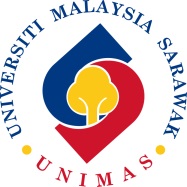 ATITLE OF PROPOSED RESEARCH:Tajuk penyelidikan yang dicadangkan :TITLE OF PROPOSED RESEARCH:Tajuk penyelidikan yang dicadangkan :TITLE OF PROPOSED RESEARCH:Tajuk penyelidikan yang dicadangkan :TITLE OF PROPOSED RESEARCH:Tajuk penyelidikan yang dicadangkan :TITLE OF PROPOSED RESEARCH:Tajuk penyelidikan yang dicadangkan :TITLE OF PROPOSED RESEARCH:Tajuk penyelidikan yang dicadangkan :TITLE OF PROPOSED RESEARCH:Tajuk penyelidikan yang dicadangkan :TITLE OF PROPOSED RESEARCH:Tajuk penyelidikan yang dicadangkan :TITLE OF PROPOSED RESEARCH:Tajuk penyelidikan yang dicadangkan :TITLE OF PROPOSED RESEARCH:Tajuk penyelidikan yang dicadangkan :TITLE OF PROPOSED RESEARCH:Tajuk penyelidikan yang dicadangkan :TITLE OF PROPOSED RESEARCH:Tajuk penyelidikan yang dicadangkan :TITLE OF PROPOSED RESEARCH:Tajuk penyelidikan yang dicadangkan :TITLE OF PROPOSED RESEARCH:Tajuk penyelidikan yang dicadangkan :TITLE OF PROPOSED RESEARCH:Tajuk penyelidikan yang dicadangkan :TITLE OF PROPOSED RESEARCH:Tajuk penyelidikan yang dicadangkan :TITLE OF PROPOSED RESEARCH:Tajuk penyelidikan yang dicadangkan :TITLE OF PROPOSED RESEARCH:Tajuk penyelidikan yang dicadangkan :TITLE OF PROPOSED RESEARCH:Tajuk penyelidikan yang dicadangkan :BDETAILS OF RESEARCHER / MAKLUMAT PENYELIDIK DETAILS OF RESEARCHER / MAKLUMAT PENYELIDIK DETAILS OF RESEARCHER / MAKLUMAT PENYELIDIK DETAILS OF RESEARCHER / MAKLUMAT PENYELIDIK DETAILS OF RESEARCHER / MAKLUMAT PENYELIDIK DETAILS OF RESEARCHER / MAKLUMAT PENYELIDIK DETAILS OF RESEARCHER / MAKLUMAT PENYELIDIK DETAILS OF RESEARCHER / MAKLUMAT PENYELIDIK DETAILS OF RESEARCHER / MAKLUMAT PENYELIDIK DETAILS OF RESEARCHER / MAKLUMAT PENYELIDIK DETAILS OF RESEARCHER / MAKLUMAT PENYELIDIK DETAILS OF RESEARCHER / MAKLUMAT PENYELIDIK DETAILS OF RESEARCHER / MAKLUMAT PENYELIDIK DETAILS OF RESEARCHER / MAKLUMAT PENYELIDIK DETAILS OF RESEARCHER / MAKLUMAT PENYELIDIK DETAILS OF RESEARCHER / MAKLUMAT PENYELIDIK DETAILS OF RESEARCHER / MAKLUMAT PENYELIDIK DETAILS OF RESEARCHER / MAKLUMAT PENYELIDIK DETAILS OF RESEARCHER / MAKLUMAT PENYELIDIK B(i)Name of Project Leader:                                                                   IC  / Passport Number:Nama Ketua Projek:                                                                            No. Kad Pengenalan/ Pasport:Name of Project Leader:                                                                   IC  / Passport Number:Nama Ketua Projek:                                                                            No. Kad Pengenalan/ Pasport:Name of Project Leader:                                                                   IC  / Passport Number:Nama Ketua Projek:                                                                            No. Kad Pengenalan/ Pasport:Name of Project Leader:                                                                   IC  / Passport Number:Nama Ketua Projek:                                                                            No. Kad Pengenalan/ Pasport:Name of Project Leader:                                                                   IC  / Passport Number:Nama Ketua Projek:                                                                            No. Kad Pengenalan/ Pasport:Name of Project Leader:                                                                   IC  / Passport Number:Nama Ketua Projek:                                                                            No. Kad Pengenalan/ Pasport:Name of Project Leader:                                                                   IC  / Passport Number:Nama Ketua Projek:                                                                            No. Kad Pengenalan/ Pasport:Name of Project Leader:                                                                   IC  / Passport Number:Nama Ketua Projek:                                                                            No. Kad Pengenalan/ Pasport:Name of Project Leader:                                                                   IC  / Passport Number:Nama Ketua Projek:                                                                            No. Kad Pengenalan/ Pasport:Name of Project Leader:                                                                   IC  / Passport Number:Nama Ketua Projek:                                                                            No. Kad Pengenalan/ Pasport:Name of Project Leader:                                                                   IC  / Passport Number:Nama Ketua Projek:                                                                            No. Kad Pengenalan/ Pasport:Name of Project Leader:                                                                   IC  / Passport Number:Nama Ketua Projek:                                                                            No. Kad Pengenalan/ Pasport:Name of Project Leader:                                                                   IC  / Passport Number:Nama Ketua Projek:                                                                            No. Kad Pengenalan/ Pasport:Name of Project Leader:                                                                   IC  / Passport Number:Nama Ketua Projek:                                                                            No. Kad Pengenalan/ Pasport:Name of Project Leader:                                                                   IC  / Passport Number:Nama Ketua Projek:                                                                            No. Kad Pengenalan/ Pasport:Name of Project Leader:                                                                   IC  / Passport Number:Nama Ketua Projek:                                                                            No. Kad Pengenalan/ Pasport:Name of Project Leader:                                                                   IC  / Passport Number:Nama Ketua Projek:                                                                            No. Kad Pengenalan/ Pasport:Name of Project Leader:                                                                   IC  / Passport Number:Nama Ketua Projek:                                                                            No. Kad Pengenalan/ Pasport:Name of Project Leader:                                                                   IC  / Passport Number:Nama Ketua Projek:                                                                            No. Kad Pengenalan/ Pasport:B(ii)Position (Please tick ( √ ):Jawatan (Sila tanda ( √ ):       Professor                                    Assoc. Prof. / Sen. Lect.                        Lecturer                                 Profesor                                      Prof. Madya / P. Kanan                            Pensyarah                    Position (Please tick ( √ ):Jawatan (Sila tanda ( √ ):       Professor                                    Assoc. Prof. / Sen. Lect.                        Lecturer                                 Profesor                                      Prof. Madya / P. Kanan                            Pensyarah                    Position (Please tick ( √ ):Jawatan (Sila tanda ( √ ):       Professor                                    Assoc. Prof. / Sen. Lect.                        Lecturer                                 Profesor                                      Prof. Madya / P. Kanan                            Pensyarah                    Position (Please tick ( √ ):Jawatan (Sila tanda ( √ ):       Professor                                    Assoc. Prof. / Sen. Lect.                        Lecturer                                 Profesor                                      Prof. Madya / P. Kanan                            Pensyarah                    Position (Please tick ( √ ):Jawatan (Sila tanda ( √ ):       Professor                                    Assoc. Prof. / Sen. Lect.                        Lecturer                                 Profesor                                      Prof. Madya / P. Kanan                            Pensyarah                    Position (Please tick ( √ ):Jawatan (Sila tanda ( √ ):       Professor                                    Assoc. Prof. / Sen. Lect.                        Lecturer                                 Profesor                                      Prof. Madya / P. Kanan                            Pensyarah                    Position (Please tick ( √ ):Jawatan (Sila tanda ( √ ):       Professor                                    Assoc. Prof. / Sen. Lect.                        Lecturer                                 Profesor                                      Prof. Madya / P. Kanan                            Pensyarah                    Position (Please tick ( √ ):Jawatan (Sila tanda ( √ ):       Professor                                    Assoc. Prof. / Sen. Lect.                        Lecturer                                 Profesor                                      Prof. Madya / P. Kanan                            Pensyarah                    Position (Please tick ( √ ):Jawatan (Sila tanda ( √ ):       Professor                                    Assoc. Prof. / Sen. Lect.                        Lecturer                                 Profesor                                      Prof. Madya / P. Kanan                            Pensyarah                    Position (Please tick ( √ ):Jawatan (Sila tanda ( √ ):       Professor                                    Assoc. Prof. / Sen. Lect.                        Lecturer                                 Profesor                                      Prof. Madya / P. Kanan                            Pensyarah                    Position (Please tick ( √ ):Jawatan (Sila tanda ( √ ):       Professor                                    Assoc. Prof. / Sen. Lect.                        Lecturer                                 Profesor                                      Prof. Madya / P. Kanan                            Pensyarah                    Position (Please tick ( √ ):Jawatan (Sila tanda ( √ ):       Professor                                    Assoc. Prof. / Sen. Lect.                        Lecturer                                 Profesor                                      Prof. Madya / P. Kanan                            Pensyarah                    Position (Please tick ( √ ):Jawatan (Sila tanda ( √ ):       Professor                                    Assoc. Prof. / Sen. Lect.                        Lecturer                                 Profesor                                      Prof. Madya / P. Kanan                            Pensyarah                    Position (Please tick ( √ ):Jawatan (Sila tanda ( √ ):       Professor                                    Assoc. Prof. / Sen. Lect.                        Lecturer                                 Profesor                                      Prof. Madya / P. Kanan                            Pensyarah                    Position (Please tick ( √ ):Jawatan (Sila tanda ( √ ):       Professor                                    Assoc. Prof. / Sen. Lect.                        Lecturer                                 Profesor                                      Prof. Madya / P. Kanan                            Pensyarah                    Position (Please tick ( √ ):Jawatan (Sila tanda ( √ ):       Professor                                    Assoc. Prof. / Sen. Lect.                        Lecturer                                 Profesor                                      Prof. Madya / P. Kanan                            Pensyarah                    Position (Please tick ( √ ):Jawatan (Sila tanda ( √ ):       Professor                                    Assoc. Prof. / Sen. Lect.                        Lecturer                                 Profesor                                      Prof. Madya / P. Kanan                            Pensyarah                    Position (Please tick ( √ ):Jawatan (Sila tanda ( √ ):       Professor                                    Assoc. Prof. / Sen. Lect.                        Lecturer                                 Profesor                                      Prof. Madya / P. Kanan                            Pensyarah                    Position (Please tick ( √ ):Jawatan (Sila tanda ( √ ):       Professor                                    Assoc. Prof. / Sen. Lect.                        Lecturer                                 Profesor                                      Prof. Madya / P. Kanan                            Pensyarah                    B(iii)Faculty/Institute/Centre/ (Please provide full address):Fakulti/Institut /Pusat/(Sila nyatakan alamat penuh):Faculty/Institute/Centre/ (Please provide full address):Fakulti/Institut /Pusat/(Sila nyatakan alamat penuh):Faculty/Institute/Centre/ (Please provide full address):Fakulti/Institut /Pusat/(Sila nyatakan alamat penuh):Faculty/Institute/Centre/ (Please provide full address):Fakulti/Institut /Pusat/(Sila nyatakan alamat penuh):Faculty/Institute/Centre/ (Please provide full address):Fakulti/Institut /Pusat/(Sila nyatakan alamat penuh):Faculty/Institute/Centre/ (Please provide full address):Fakulti/Institut /Pusat/(Sila nyatakan alamat penuh):Faculty/Institute/Centre/ (Please provide full address):Fakulti/Institut /Pusat/(Sila nyatakan alamat penuh):Faculty/Institute/Centre/ (Please provide full address):Fakulti/Institut /Pusat/(Sila nyatakan alamat penuh):Faculty/Institute/Centre/ (Please provide full address):Fakulti/Institut /Pusat/(Sila nyatakan alamat penuh):Faculty/Institute/Centre/ (Please provide full address):Fakulti/Institut /Pusat/(Sila nyatakan alamat penuh):Faculty/Institute/Centre/ (Please provide full address):Fakulti/Institut /Pusat/(Sila nyatakan alamat penuh):Faculty/Institute/Centre/ (Please provide full address):Fakulti/Institut /Pusat/(Sila nyatakan alamat penuh):Faculty/Institute/Centre/ (Please provide full address):Fakulti/Institut /Pusat/(Sila nyatakan alamat penuh):Faculty/Institute/Centre/ (Please provide full address):Fakulti/Institut /Pusat/(Sila nyatakan alamat penuh):Faculty/Institute/Centre/ (Please provide full address):Fakulti/Institut /Pusat/(Sila nyatakan alamat penuh):Faculty/Institute/Centre/ (Please provide full address):Fakulti/Institut /Pusat/(Sila nyatakan alamat penuh):Faculty/Institute/Centre/ (Please provide full address):Fakulti/Institut /Pusat/(Sila nyatakan alamat penuh):Faculty/Institute/Centre/ (Please provide full address):Fakulti/Institut /Pusat/(Sila nyatakan alamat penuh):Faculty/Institute/Centre/ (Please provide full address):Fakulti/Institut /Pusat/(Sila nyatakan alamat penuh):B(iv)Office Telephone No.:                                                                        Handphone No.:No. Telefon Pejabat:                                                                            No. Telefon Bimbit:Office Telephone No.:                                                                        Handphone No.:No. Telefon Pejabat:                                                                            No. Telefon Bimbit:Office Telephone No.:                                                                        Handphone No.:No. Telefon Pejabat:                                                                            No. Telefon Bimbit:Office Telephone No.:                                                                        Handphone No.:No. Telefon Pejabat:                                                                            No. Telefon Bimbit:Office Telephone No.:                                                                        Handphone No.:No. Telefon Pejabat:                                                                            No. Telefon Bimbit:Office Telephone No.:                                                                        Handphone No.:No. Telefon Pejabat:                                                                            No. Telefon Bimbit:Office Telephone No.:                                                                        Handphone No.:No. Telefon Pejabat:                                                                            No. Telefon Bimbit:Office Telephone No.:                                                                        Handphone No.:No. Telefon Pejabat:                                                                            No. Telefon Bimbit:Office Telephone No.:                                                                        Handphone No.:No. Telefon Pejabat:                                                                            No. Telefon Bimbit:Office Telephone No.:                                                                        Handphone No.:No. Telefon Pejabat:                                                                            No. Telefon Bimbit:Office Telephone No.:                                                                        Handphone No.:No. Telefon Pejabat:                                                                            No. Telefon Bimbit:Office Telephone No.:                                                                        Handphone No.:No. Telefon Pejabat:                                                                            No. Telefon Bimbit:Office Telephone No.:                                                                        Handphone No.:No. Telefon Pejabat:                                                                            No. Telefon Bimbit:Office Telephone No.:                                                                        Handphone No.:No. Telefon Pejabat:                                                                            No. Telefon Bimbit:Office Telephone No.:                                                                        Handphone No.:No. Telefon Pejabat:                                                                            No. Telefon Bimbit:Office Telephone No.:                                                                        Handphone No.:No. Telefon Pejabat:                                                                            No. Telefon Bimbit:Office Telephone No.:                                                                        Handphone No.:No. Telefon Pejabat:                                                                            No. Telefon Bimbit:Office Telephone No.:                                                                        Handphone No.:No. Telefon Pejabat:                                                                            No. Telefon Bimbit:Office Telephone No.:                                                                        Handphone No.:No. Telefon Pejabat:                                                                            No. Telefon Bimbit:B(v)E-mail Address:Alamat e-mel:E-mail Address:Alamat e-mel:E-mail Address:Alamat e-mel:E-mail Address:Alamat e-mel:E-mail Address:Alamat e-mel:E-mail Address:Alamat e-mel:E-mail Address:Alamat e-mel:E-mail Address:Alamat e-mel:E-mail Address:Alamat e-mel:E-mail Address:Alamat e-mel:E-mail Address:Alamat e-mel:E-mail Address:Alamat e-mel:E-mail Address:Alamat e-mel:E-mail Address:Alamat e-mel:E-mail Address:Alamat e-mel:E-mail Address:Alamat e-mel:E-mail Address:Alamat e-mel:E-mail Address:Alamat e-mel:E-mail Address:Alamat e-mel:B(vi)Date of first appointment with this University:Tarikh mula berkhidmat dengan Universiti ini:Date of first appointment with this University:Tarikh mula berkhidmat dengan Universiti ini:Date of first appointment with this University:Tarikh mula berkhidmat dengan Universiti ini:Date of first appointment with this University:Tarikh mula berkhidmat dengan Universiti ini:Date of first appointment with this University:Tarikh mula berkhidmat dengan Universiti ini:Date of first appointment with this University:Tarikh mula berkhidmat dengan Universiti ini:Date of first appointment with this University:Tarikh mula berkhidmat dengan Universiti ini:Date of first appointment with this University:Tarikh mula berkhidmat dengan Universiti ini:Date of first appointment with this University:Tarikh mula berkhidmat dengan Universiti ini:Date of first appointment with this University:Tarikh mula berkhidmat dengan Universiti ini:Date of first appointment with this University:Tarikh mula berkhidmat dengan Universiti ini:Date of first appointment with this University:Tarikh mula berkhidmat dengan Universiti ini:Date of first appointment with this University:Tarikh mula berkhidmat dengan Universiti ini:Date of first appointment with this University:Tarikh mula berkhidmat dengan Universiti ini:Date of first appointment with this University:Tarikh mula berkhidmat dengan Universiti ini:Date of first appointment with this University:Tarikh mula berkhidmat dengan Universiti ini:Date of first appointment with this University:Tarikh mula berkhidmat dengan Universiti ini:Date of first appointment with this University:Tarikh mula berkhidmat dengan Universiti ini:Date of first appointment with this University:Tarikh mula berkhidmat dengan Universiti ini:B(vii)Type of Service (Please tick ( √ )):Jenis Perkhidmatan (Sila tanda ( √ )):           Permanent                                      Contract (State contract expiry date):           Tetap                                               Kontrak (Nyatakan tarikh tamat kontrak):Type of Service (Please tick ( √ )):Jenis Perkhidmatan (Sila tanda ( √ )):           Permanent                                      Contract (State contract expiry date):           Tetap                                               Kontrak (Nyatakan tarikh tamat kontrak):Type of Service (Please tick ( √ )):Jenis Perkhidmatan (Sila tanda ( √ )):           Permanent                                      Contract (State contract expiry date):           Tetap                                               Kontrak (Nyatakan tarikh tamat kontrak):Type of Service (Please tick ( √ )):Jenis Perkhidmatan (Sila tanda ( √ )):           Permanent                                      Contract (State contract expiry date):           Tetap                                               Kontrak (Nyatakan tarikh tamat kontrak):Type of Service (Please tick ( √ )):Jenis Perkhidmatan (Sila tanda ( √ )):           Permanent                                      Contract (State contract expiry date):           Tetap                                               Kontrak (Nyatakan tarikh tamat kontrak):Type of Service (Please tick ( √ )):Jenis Perkhidmatan (Sila tanda ( √ )):           Permanent                                      Contract (State contract expiry date):           Tetap                                               Kontrak (Nyatakan tarikh tamat kontrak):Type of Service (Please tick ( √ )):Jenis Perkhidmatan (Sila tanda ( √ )):           Permanent                                      Contract (State contract expiry date):           Tetap                                               Kontrak (Nyatakan tarikh tamat kontrak):Type of Service (Please tick ( √ )):Jenis Perkhidmatan (Sila tanda ( √ )):           Permanent                                      Contract (State contract expiry date):           Tetap                                               Kontrak (Nyatakan tarikh tamat kontrak):Type of Service (Please tick ( √ )):Jenis Perkhidmatan (Sila tanda ( √ )):           Permanent                                      Contract (State contract expiry date):           Tetap                                               Kontrak (Nyatakan tarikh tamat kontrak):Type of Service (Please tick ( √ )):Jenis Perkhidmatan (Sila tanda ( √ )):           Permanent                                      Contract (State contract expiry date):           Tetap                                               Kontrak (Nyatakan tarikh tamat kontrak):Type of Service (Please tick ( √ )):Jenis Perkhidmatan (Sila tanda ( √ )):           Permanent                                      Contract (State contract expiry date):           Tetap                                               Kontrak (Nyatakan tarikh tamat kontrak):Type of Service (Please tick ( √ )):Jenis Perkhidmatan (Sila tanda ( √ )):           Permanent                                      Contract (State contract expiry date):           Tetap                                               Kontrak (Nyatakan tarikh tamat kontrak):Type of Service (Please tick ( √ )):Jenis Perkhidmatan (Sila tanda ( √ )):           Permanent                                      Contract (State contract expiry date):           Tetap                                               Kontrak (Nyatakan tarikh tamat kontrak):Type of Service (Please tick ( √ )):Jenis Perkhidmatan (Sila tanda ( √ )):           Permanent                                      Contract (State contract expiry date):           Tetap                                               Kontrak (Nyatakan tarikh tamat kontrak):Type of Service (Please tick ( √ )):Jenis Perkhidmatan (Sila tanda ( √ )):           Permanent                                      Contract (State contract expiry date):           Tetap                                               Kontrak (Nyatakan tarikh tamat kontrak):Type of Service (Please tick ( √ )):Jenis Perkhidmatan (Sila tanda ( √ )):           Permanent                                      Contract (State contract expiry date):           Tetap                                               Kontrak (Nyatakan tarikh tamat kontrak):Type of Service (Please tick ( √ )):Jenis Perkhidmatan (Sila tanda ( √ )):           Permanent                                      Contract (State contract expiry date):           Tetap                                               Kontrak (Nyatakan tarikh tamat kontrak):Type of Service (Please tick ( √ )):Jenis Perkhidmatan (Sila tanda ( √ )):           Permanent                                      Contract (State contract expiry date):           Tetap                                               Kontrak (Nyatakan tarikh tamat kontrak):Type of Service (Please tick ( √ )):Jenis Perkhidmatan (Sila tanda ( √ )):           Permanent                                      Contract (State contract expiry date):           Tetap                                               Kontrak (Nyatakan tarikh tamat kontrak):CRESEARCH INFORMATION / MAKLUMAT PENYELIDIKANRESEARCH INFORMATION / MAKLUMAT PENYELIDIKANRESEARCH INFORMATION / MAKLUMAT PENYELIDIKANRESEARCH INFORMATION / MAKLUMAT PENYELIDIKANRESEARCH INFORMATION / MAKLUMAT PENYELIDIKANRESEARCH INFORMATION / MAKLUMAT PENYELIDIKANRESEARCH INFORMATION / MAKLUMAT PENYELIDIKANRESEARCH INFORMATION / MAKLUMAT PENYELIDIKANRESEARCH INFORMATION / MAKLUMAT PENYELIDIKANRESEARCH INFORMATION / MAKLUMAT PENYELIDIKANRESEARCH INFORMATION / MAKLUMAT PENYELIDIKANRESEARCH INFORMATION / MAKLUMAT PENYELIDIKANRESEARCH INFORMATION / MAKLUMAT PENYELIDIKANRESEARCH INFORMATION / MAKLUMAT PENYELIDIKANRESEARCH INFORMATION / MAKLUMAT PENYELIDIKANRESEARCH INFORMATION / MAKLUMAT PENYELIDIKANRESEARCH INFORMATION / MAKLUMAT PENYELIDIKANRESEARCH INFORMATION / MAKLUMAT PENYELIDIKANRESEARCH INFORMATION / MAKLUMAT PENYELIDIKANC(i)Project FocusFocus projekPlease tick () the relevant item(s) below:Sila tanda () pada item yang berkaitan:Project FocusFocus projekPlease tick () the relevant item(s) below:Sila tanda () pada item yang berkaitan:Project FocusFocus projekPlease tick () the relevant item(s) below:Sila tanda () pada item yang berkaitan:Project FocusFocus projekPlease tick () the relevant item(s) below:Sila tanda () pada item yang berkaitan:Project FocusFocus projekPlease tick () the relevant item(s) below:Sila tanda () pada item yang berkaitan:Project FocusFocus projekPlease tick () the relevant item(s) below:Sila tanda () pada item yang berkaitan:Project FocusFocus projekPlease tick () the relevant item(s) below:Sila tanda () pada item yang berkaitan:Project FocusFocus projekPlease tick () the relevant item(s) below:Sila tanda () pada item yang berkaitan:Project FocusFocus projekPlease tick () the relevant item(s) below:Sila tanda () pada item yang berkaitan:Project FocusFocus projekPlease tick () the relevant item(s) below:Sila tanda () pada item yang berkaitan:Project FocusFocus projekPlease tick () the relevant item(s) below:Sila tanda () pada item yang berkaitan:Project FocusFocus projekPlease tick () the relevant item(s) below:Sila tanda () pada item yang berkaitan:Project FocusFocus projekPlease tick () the relevant item(s) below:Sila tanda () pada item yang berkaitan:Project FocusFocus projekPlease tick () the relevant item(s) below:Sila tanda () pada item yang berkaitan:Project FocusFocus projekPlease tick () the relevant item(s) below:Sila tanda () pada item yang berkaitan:Project FocusFocus projekPlease tick () the relevant item(s) below:Sila tanda () pada item yang berkaitan:Project FocusFocus projekPlease tick () the relevant item(s) below:Sila tanda () pada item yang berkaitan:Project FocusFocus projekPlease tick () the relevant item(s) below:Sila tanda () pada item yang berkaitan:Project FocusFocus projekPlease tick () the relevant item(s) below:Sila tanda () pada item yang berkaitan:C(ii) Location of Research:Tempat penyelidikan dijalankan: Location of Research:Tempat penyelidikan dijalankan: Location of Research:Tempat penyelidikan dijalankan: Location of Research:Tempat penyelidikan dijalankan: Location of Research:Tempat penyelidikan dijalankan: Location of Research:Tempat penyelidikan dijalankan: Location of Research:Tempat penyelidikan dijalankan: Location of Research:Tempat penyelidikan dijalankan: Location of Research:Tempat penyelidikan dijalankan: Location of Research:Tempat penyelidikan dijalankan: Location of Research:Tempat penyelidikan dijalankan: Location of Research:Tempat penyelidikan dijalankan: Location of Research:Tempat penyelidikan dijalankan: Location of Research:Tempat penyelidikan dijalankan: Location of Research:Tempat penyelidikan dijalankan: Location of Research:Tempat penyelidikan dijalankan: Location of Research:Tempat penyelidikan dijalankan: Location of Research:Tempat penyelidikan dijalankan: Location of Research:Tempat penyelidikan dijalankan:C(iii)Duration of  this research (12 to 18 months): Tempoh masa penyelidikan ini (12 hingga 18 bulan):                  Duration: ________________                                       Tempoh :                  From     : _________________                             Dari       :                                                                     To          :  ________________                                             Hingga Duration of  this research (12 to 18 months): Tempoh masa penyelidikan ini (12 hingga 18 bulan):                  Duration: ________________                                       Tempoh :                  From     : _________________                             Dari       :                                                                     To          :  ________________                                             Hingga Duration of  this research (12 to 18 months): Tempoh masa penyelidikan ini (12 hingga 18 bulan):                  Duration: ________________                                       Tempoh :                  From     : _________________                             Dari       :                                                                     To          :  ________________                                             Hingga Duration of  this research (12 to 18 months): Tempoh masa penyelidikan ini (12 hingga 18 bulan):                  Duration: ________________                                       Tempoh :                  From     : _________________                             Dari       :                                                                     To          :  ________________                                             Hingga Duration of  this research (12 to 18 months): Tempoh masa penyelidikan ini (12 hingga 18 bulan):                  Duration: ________________                                       Tempoh :                  From     : _________________                             Dari       :                                                                     To          :  ________________                                             Hingga Duration of  this research (12 to 18 months): Tempoh masa penyelidikan ini (12 hingga 18 bulan):                  Duration: ________________                                       Tempoh :                  From     : _________________                             Dari       :                                                                     To          :  ________________                                             Hingga Duration of  this research (12 to 18 months): Tempoh masa penyelidikan ini (12 hingga 18 bulan):                  Duration: ________________                                       Tempoh :                  From     : _________________                             Dari       :                                                                     To          :  ________________                                             Hingga Duration of  this research (12 to 18 months): Tempoh masa penyelidikan ini (12 hingga 18 bulan):                  Duration: ________________                                       Tempoh :                  From     : _________________                             Dari       :                                                                     To          :  ________________                                             Hingga Duration of  this research (12 to 18 months): Tempoh masa penyelidikan ini (12 hingga 18 bulan):                  Duration: ________________                                       Tempoh :                  From     : _________________                             Dari       :                                                                     To          :  ________________                                             Hingga Duration of  this research (12 to 18 months): Tempoh masa penyelidikan ini (12 hingga 18 bulan):                  Duration: ________________                                       Tempoh :                  From     : _________________                             Dari       :                                                                     To          :  ________________                                             Hingga Duration of  this research (12 to 18 months): Tempoh masa penyelidikan ini (12 hingga 18 bulan):                  Duration: ________________                                       Tempoh :                  From     : _________________                             Dari       :                                                                     To          :  ________________                                             Hingga Duration of  this research (12 to 18 months): Tempoh masa penyelidikan ini (12 hingga 18 bulan):                  Duration: ________________                                       Tempoh :                  From     : _________________                             Dari       :                                                                     To          :  ________________                                             Hingga Duration of  this research (12 to 18 months): Tempoh masa penyelidikan ini (12 hingga 18 bulan):                  Duration: ________________                                       Tempoh :                  From     : _________________                             Dari       :                                                                     To          :  ________________                                             Hingga Duration of  this research (12 to 18 months): Tempoh masa penyelidikan ini (12 hingga 18 bulan):                  Duration: ________________                                       Tempoh :                  From     : _________________                             Dari       :                                                                     To          :  ________________                                             Hingga Duration of  this research (12 to 18 months): Tempoh masa penyelidikan ini (12 hingga 18 bulan):                  Duration: ________________                                       Tempoh :                  From     : _________________                             Dari       :                                                                     To          :  ________________                                             Hingga Duration of  this research (12 to 18 months): Tempoh masa penyelidikan ini (12 hingga 18 bulan):                  Duration: ________________                                       Tempoh :                  From     : _________________                             Dari       :                                                                     To          :  ________________                                             Hingga Duration of  this research (12 to 18 months): Tempoh masa penyelidikan ini (12 hingga 18 bulan):                  Duration: ________________                                       Tempoh :                  From     : _________________                             Dari       :                                                                     To          :  ________________                                             Hingga Duration of  this research (12 to 18 months): Tempoh masa penyelidikan ini (12 hingga 18 bulan):                  Duration: ________________                                       Tempoh :                  From     : _________________                             Dari       :                                                                     To          :  ________________                                             Hingga Duration of  this research (12 to 18 months): Tempoh masa penyelidikan ini (12 hingga 18 bulan):                  Duration: ________________                                       Tempoh :                  From     : _________________                             Dari       :                                                                     To          :  ________________                                             Hingga C(iv)Other Researchers:Ahli-ahli penyelidik yang lain:(Please include maximum 5 pages of curriculum vitae for each researcher)Other Researchers:Ahli-ahli penyelidik yang lain:(Please include maximum 5 pages of curriculum vitae for each researcher)Other Researchers:Ahli-ahli penyelidik yang lain:(Please include maximum 5 pages of curriculum vitae for each researcher)Other Researchers:Ahli-ahli penyelidik yang lain:(Please include maximum 5 pages of curriculum vitae for each researcher)Other Researchers:Ahli-ahli penyelidik yang lain:(Please include maximum 5 pages of curriculum vitae for each researcher)Other Researchers:Ahli-ahli penyelidik yang lain:(Please include maximum 5 pages of curriculum vitae for each researcher)Other Researchers:Ahli-ahli penyelidik yang lain:(Please include maximum 5 pages of curriculum vitae for each researcher)Other Researchers:Ahli-ahli penyelidik yang lain:(Please include maximum 5 pages of curriculum vitae for each researcher)Other Researchers:Ahli-ahli penyelidik yang lain:(Please include maximum 5 pages of curriculum vitae for each researcher)Other Researchers:Ahli-ahli penyelidik yang lain:(Please include maximum 5 pages of curriculum vitae for each researcher)Other Researchers:Ahli-ahli penyelidik yang lain:(Please include maximum 5 pages of curriculum vitae for each researcher)Other Researchers:Ahli-ahli penyelidik yang lain:(Please include maximum 5 pages of curriculum vitae for each researcher)Other Researchers:Ahli-ahli penyelidik yang lain:(Please include maximum 5 pages of curriculum vitae for each researcher)Other Researchers:Ahli-ahli penyelidik yang lain:(Please include maximum 5 pages of curriculum vitae for each researcher)Other Researchers:Ahli-ahli penyelidik yang lain:(Please include maximum 5 pages of curriculum vitae for each researcher)Other Researchers:Ahli-ahli penyelidik yang lain:(Please include maximum 5 pages of curriculum vitae for each researcher)Other Researchers:Ahli-ahli penyelidik yang lain:(Please include maximum 5 pages of curriculum vitae for each researcher)Other Researchers:Ahli-ahli penyelidik yang lain:(Please include maximum 5 pages of curriculum vitae for each researcher)Other Researchers:Ahli-ahli penyelidik yang lain:(Please include maximum 5 pages of curriculum vitae for each researcher)C(iv)BilNameNamaNameNamaIC  / Passport Number:No. Kad Pengenalan/ Pasport:IC  / Passport Number:No. Kad Pengenalan/ Pasport:IC  / Passport Number:No. Kad Pengenalan/ Pasport:IC  / Passport Number:No. Kad Pengenalan/ Pasport:IC  / Passport Number:No. Kad Pengenalan/ Pasport:Faculty/ School/ Centre/ UnitFakulti/P.Pengajian/Pusat/UnitFaculty/ School/ Centre/ UnitFakulti/P.Pengajian/Pusat/UnitFaculty/ School/ Centre/ UnitFakulti/P.Pengajian/Pusat/UnitFaculty/ School/ Centre/ UnitFakulti/P.Pengajian/Pusat/UnitFaculty/ School/ Centre/ UnitFakulti/P.Pengajian/Pusat/UnitAcademic Qualification/DesignationTahap Kelayakan Akademik/JawatanAcademic Qualification/DesignationTahap Kelayakan Akademik/JawatanAcademic Qualification/DesignationTahap Kelayakan Akademik/JawatanAcademic Qualification/DesignationTahap Kelayakan Akademik/JawatanSignature                     TandatanganSignature                     TandatanganC(iv)1C(iv)2C(iv)3C(iv)4C(iv)5C(v)Research projects that have been completed or ongoing by project leader for the last three years. Please provide title of research, grant’s name, position, duration, year commence and year ending. Sila sediakan maklumat termasuk termasuk tajuk, nama geran, peranan, tempoh, tahun mula dan tahun tamat bagi penyelidikan yang sedang/telah dijalankan oleh ketua penyelidik dalam tempoh tiga tahun terakhir. Research projects that have been completed or ongoing by project leader for the last three years. Please provide title of research, grant’s name, position, duration, year commence and year ending. Sila sediakan maklumat termasuk termasuk tajuk, nama geran, peranan, tempoh, tahun mula dan tahun tamat bagi penyelidikan yang sedang/telah dijalankan oleh ketua penyelidik dalam tempoh tiga tahun terakhir. Research projects that have been completed or ongoing by project leader for the last three years. Please provide title of research, grant’s name, position, duration, year commence and year ending. Sila sediakan maklumat termasuk termasuk tajuk, nama geran, peranan, tempoh, tahun mula dan tahun tamat bagi penyelidikan yang sedang/telah dijalankan oleh ketua penyelidik dalam tempoh tiga tahun terakhir. Research projects that have been completed or ongoing by project leader for the last three years. Please provide title of research, grant’s name, position, duration, year commence and year ending. Sila sediakan maklumat termasuk termasuk tajuk, nama geran, peranan, tempoh, tahun mula dan tahun tamat bagi penyelidikan yang sedang/telah dijalankan oleh ketua penyelidik dalam tempoh tiga tahun terakhir. Research projects that have been completed or ongoing by project leader for the last three years. Please provide title of research, grant’s name, position, duration, year commence and year ending. Sila sediakan maklumat termasuk termasuk tajuk, nama geran, peranan, tempoh, tahun mula dan tahun tamat bagi penyelidikan yang sedang/telah dijalankan oleh ketua penyelidik dalam tempoh tiga tahun terakhir. Research projects that have been completed or ongoing by project leader for the last three years. Please provide title of research, grant’s name, position, duration, year commence and year ending. Sila sediakan maklumat termasuk termasuk tajuk, nama geran, peranan, tempoh, tahun mula dan tahun tamat bagi penyelidikan yang sedang/telah dijalankan oleh ketua penyelidik dalam tempoh tiga tahun terakhir. Research projects that have been completed or ongoing by project leader for the last three years. Please provide title of research, grant’s name, position, duration, year commence and year ending. Sila sediakan maklumat termasuk termasuk tajuk, nama geran, peranan, tempoh, tahun mula dan tahun tamat bagi penyelidikan yang sedang/telah dijalankan oleh ketua penyelidik dalam tempoh tiga tahun terakhir. Research projects that have been completed or ongoing by project leader for the last three years. Please provide title of research, grant’s name, position, duration, year commence and year ending. Sila sediakan maklumat termasuk termasuk tajuk, nama geran, peranan, tempoh, tahun mula dan tahun tamat bagi penyelidikan yang sedang/telah dijalankan oleh ketua penyelidik dalam tempoh tiga tahun terakhir. Research projects that have been completed or ongoing by project leader for the last three years. Please provide title of research, grant’s name, position, duration, year commence and year ending. Sila sediakan maklumat termasuk termasuk tajuk, nama geran, peranan, tempoh, tahun mula dan tahun tamat bagi penyelidikan yang sedang/telah dijalankan oleh ketua penyelidik dalam tempoh tiga tahun terakhir. Research projects that have been completed or ongoing by project leader for the last three years. Please provide title of research, grant’s name, position, duration, year commence and year ending. Sila sediakan maklumat termasuk termasuk tajuk, nama geran, peranan, tempoh, tahun mula dan tahun tamat bagi penyelidikan yang sedang/telah dijalankan oleh ketua penyelidik dalam tempoh tiga tahun terakhir. Research projects that have been completed or ongoing by project leader for the last three years. Please provide title of research, grant’s name, position, duration, year commence and year ending. Sila sediakan maklumat termasuk termasuk tajuk, nama geran, peranan, tempoh, tahun mula dan tahun tamat bagi penyelidikan yang sedang/telah dijalankan oleh ketua penyelidik dalam tempoh tiga tahun terakhir. Research projects that have been completed or ongoing by project leader for the last three years. Please provide title of research, grant’s name, position, duration, year commence and year ending. Sila sediakan maklumat termasuk termasuk tajuk, nama geran, peranan, tempoh, tahun mula dan tahun tamat bagi penyelidikan yang sedang/telah dijalankan oleh ketua penyelidik dalam tempoh tiga tahun terakhir. Research projects that have been completed or ongoing by project leader for the last three years. Please provide title of research, grant’s name, position, duration, year commence and year ending. Sila sediakan maklumat termasuk termasuk tajuk, nama geran, peranan, tempoh, tahun mula dan tahun tamat bagi penyelidikan yang sedang/telah dijalankan oleh ketua penyelidik dalam tempoh tiga tahun terakhir. Research projects that have been completed or ongoing by project leader for the last three years. Please provide title of research, grant’s name, position, duration, year commence and year ending. Sila sediakan maklumat termasuk termasuk tajuk, nama geran, peranan, tempoh, tahun mula dan tahun tamat bagi penyelidikan yang sedang/telah dijalankan oleh ketua penyelidik dalam tempoh tiga tahun terakhir. Research projects that have been completed or ongoing by project leader for the last three years. Please provide title of research, grant’s name, position, duration, year commence and year ending. Sila sediakan maklumat termasuk termasuk tajuk, nama geran, peranan, tempoh, tahun mula dan tahun tamat bagi penyelidikan yang sedang/telah dijalankan oleh ketua penyelidik dalam tempoh tiga tahun terakhir. Research projects that have been completed or ongoing by project leader for the last three years. Please provide title of research, grant’s name, position, duration, year commence and year ending. Sila sediakan maklumat termasuk termasuk tajuk, nama geran, peranan, tempoh, tahun mula dan tahun tamat bagi penyelidikan yang sedang/telah dijalankan oleh ketua penyelidik dalam tempoh tiga tahun terakhir. Research projects that have been completed or ongoing by project leader for the last three years. Please provide title of research, grant’s name, position, duration, year commence and year ending. Sila sediakan maklumat termasuk termasuk tajuk, nama geran, peranan, tempoh, tahun mula dan tahun tamat bagi penyelidikan yang sedang/telah dijalankan oleh ketua penyelidik dalam tempoh tiga tahun terakhir. Research projects that have been completed or ongoing by project leader for the last three years. Please provide title of research, grant’s name, position, duration, year commence and year ending. Sila sediakan maklumat termasuk termasuk tajuk, nama geran, peranan, tempoh, tahun mula dan tahun tamat bagi penyelidikan yang sedang/telah dijalankan oleh ketua penyelidik dalam tempoh tiga tahun terakhir. Research projects that have been completed or ongoing by project leader for the last three years. Please provide title of research, grant’s name, position, duration, year commence and year ending. Sila sediakan maklumat termasuk termasuk tajuk, nama geran, peranan, tempoh, tahun mula dan tahun tamat bagi penyelidikan yang sedang/telah dijalankan oleh ketua penyelidik dalam tempoh tiga tahun terakhir. C(v)Title of ResearchTajuk penyelidikanTitle of ResearchTajuk penyelidikanTitle of ResearchTajuk penyelidikanTitle of ResearchTajuk penyelidikanGrant’s NameNama GeranGrant’s NameNama GeranGrant’s NameNama GeranPosition / RoleJawatan / PerananPosition / RoleJawatan / PerananPosition / RoleJawatan / PerananPosition / RoleJawatan / PerananPosition / RoleJawatan / PerananDurationTempohDurationTempohDurationTempohStart Date  Tarikh mulaStart Date  Tarikh mulaStart Date  Tarikh mulaEnd DateTarikh tamatC(v)C(v)C(v)C(v)C(vi)Please provide information on courses taught by the project leader for the last three (3) years. Sila kemukakan maklumat berkaitan kursus yang diajar oleh ketua penyelidik dalam tempoh tiga (3) tahun terakhir. Please provide information on courses taught by the project leader for the last three (3) years. Sila kemukakan maklumat berkaitan kursus yang diajar oleh ketua penyelidik dalam tempoh tiga (3) tahun terakhir. Please provide information on courses taught by the project leader for the last three (3) years. Sila kemukakan maklumat berkaitan kursus yang diajar oleh ketua penyelidik dalam tempoh tiga (3) tahun terakhir. Please provide information on courses taught by the project leader for the last three (3) years. Sila kemukakan maklumat berkaitan kursus yang diajar oleh ketua penyelidik dalam tempoh tiga (3) tahun terakhir. Please provide information on courses taught by the project leader for the last three (3) years. Sila kemukakan maklumat berkaitan kursus yang diajar oleh ketua penyelidik dalam tempoh tiga (3) tahun terakhir. Please provide information on courses taught by the project leader for the last three (3) years. Sila kemukakan maklumat berkaitan kursus yang diajar oleh ketua penyelidik dalam tempoh tiga (3) tahun terakhir. Please provide information on courses taught by the project leader for the last three (3) years. Sila kemukakan maklumat berkaitan kursus yang diajar oleh ketua penyelidik dalam tempoh tiga (3) tahun terakhir. Please provide information on courses taught by the project leader for the last three (3) years. Sila kemukakan maklumat berkaitan kursus yang diajar oleh ketua penyelidik dalam tempoh tiga (3) tahun terakhir. Please provide information on courses taught by the project leader for the last three (3) years. Sila kemukakan maklumat berkaitan kursus yang diajar oleh ketua penyelidik dalam tempoh tiga (3) tahun terakhir. Please provide information on courses taught by the project leader for the last three (3) years. Sila kemukakan maklumat berkaitan kursus yang diajar oleh ketua penyelidik dalam tempoh tiga (3) tahun terakhir. Please provide information on courses taught by the project leader for the last three (3) years. Sila kemukakan maklumat berkaitan kursus yang diajar oleh ketua penyelidik dalam tempoh tiga (3) tahun terakhir. Please provide information on courses taught by the project leader for the last three (3) years. Sila kemukakan maklumat berkaitan kursus yang diajar oleh ketua penyelidik dalam tempoh tiga (3) tahun terakhir. Please provide information on courses taught by the project leader for the last three (3) years. Sila kemukakan maklumat berkaitan kursus yang diajar oleh ketua penyelidik dalam tempoh tiga (3) tahun terakhir. Please provide information on courses taught by the project leader for the last three (3) years. Sila kemukakan maklumat berkaitan kursus yang diajar oleh ketua penyelidik dalam tempoh tiga (3) tahun terakhir. Please provide information on courses taught by the project leader for the last three (3) years. Sila kemukakan maklumat berkaitan kursus yang diajar oleh ketua penyelidik dalam tempoh tiga (3) tahun terakhir. Please provide information on courses taught by the project leader for the last three (3) years. Sila kemukakan maklumat berkaitan kursus yang diajar oleh ketua penyelidik dalam tempoh tiga (3) tahun terakhir. Please provide information on courses taught by the project leader for the last three (3) years. Sila kemukakan maklumat berkaitan kursus yang diajar oleh ketua penyelidik dalam tempoh tiga (3) tahun terakhir. Please provide information on courses taught by the project leader for the last three (3) years. Sila kemukakan maklumat berkaitan kursus yang diajar oleh ketua penyelidik dalam tempoh tiga (3) tahun terakhir. Please provide information on courses taught by the project leader for the last three (3) years. Sila kemukakan maklumat berkaitan kursus yang diajar oleh ketua penyelidik dalam tempoh tiga (3) tahun terakhir. C(vi)Course code Kod kursusCourse code Kod kursusCourse code Kod kursusCourse code Kod kursusCourse code Kod kursusCourse titleTajuk kursusCourse titleTajuk kursusCourse titleTajuk kursusCourse titleTajuk kursusCourse titleTajuk kursusCourse titleTajuk kursusCourse titleTajuk kursusCourse titleTajuk kursusCourse titleTajuk kursusCourse titleTajuk kursusCourse titleTajuk kursusYearTahunYearTahunYearTahunC(vi)C(vi)C(vii)Executive Summary of Research Proposal (maximum 300 words) (Please  include the problem statement, objectives, research methodology, expected output/outcomes/implication, and significance of output from the research project)Ringkasan Cadangan Eksekutif Penyelidikan (maksimum 300 patah perkataan)(Meliputi pernyataan masalah, objektif, kaedah penyelidikan,  jangkaan hasil penyelidikan/implikasi dan kepentingan output projek penyelidikan)Executive Summary of Research Proposal (maximum 300 words) (Please  include the problem statement, objectives, research methodology, expected output/outcomes/implication, and significance of output from the research project)Ringkasan Cadangan Eksekutif Penyelidikan (maksimum 300 patah perkataan)(Meliputi pernyataan masalah, objektif, kaedah penyelidikan,  jangkaan hasil penyelidikan/implikasi dan kepentingan output projek penyelidikan)Executive Summary of Research Proposal (maximum 300 words) (Please  include the problem statement, objectives, research methodology, expected output/outcomes/implication, and significance of output from the research project)Ringkasan Cadangan Eksekutif Penyelidikan (maksimum 300 patah perkataan)(Meliputi pernyataan masalah, objektif, kaedah penyelidikan,  jangkaan hasil penyelidikan/implikasi dan kepentingan output projek penyelidikan)Executive Summary of Research Proposal (maximum 300 words) (Please  include the problem statement, objectives, research methodology, expected output/outcomes/implication, and significance of output from the research project)Ringkasan Cadangan Eksekutif Penyelidikan (maksimum 300 patah perkataan)(Meliputi pernyataan masalah, objektif, kaedah penyelidikan,  jangkaan hasil penyelidikan/implikasi dan kepentingan output projek penyelidikan)Executive Summary of Research Proposal (maximum 300 words) (Please  include the problem statement, objectives, research methodology, expected output/outcomes/implication, and significance of output from the research project)Ringkasan Cadangan Eksekutif Penyelidikan (maksimum 300 patah perkataan)(Meliputi pernyataan masalah, objektif, kaedah penyelidikan,  jangkaan hasil penyelidikan/implikasi dan kepentingan output projek penyelidikan)Executive Summary of Research Proposal (maximum 300 words) (Please  include the problem statement, objectives, research methodology, expected output/outcomes/implication, and significance of output from the research project)Ringkasan Cadangan Eksekutif Penyelidikan (maksimum 300 patah perkataan)(Meliputi pernyataan masalah, objektif, kaedah penyelidikan,  jangkaan hasil penyelidikan/implikasi dan kepentingan output projek penyelidikan)Executive Summary of Research Proposal (maximum 300 words) (Please  include the problem statement, objectives, research methodology, expected output/outcomes/implication, and significance of output from the research project)Ringkasan Cadangan Eksekutif Penyelidikan (maksimum 300 patah perkataan)(Meliputi pernyataan masalah, objektif, kaedah penyelidikan,  jangkaan hasil penyelidikan/implikasi dan kepentingan output projek penyelidikan)Executive Summary of Research Proposal (maximum 300 words) (Please  include the problem statement, objectives, research methodology, expected output/outcomes/implication, and significance of output from the research project)Ringkasan Cadangan Eksekutif Penyelidikan (maksimum 300 patah perkataan)(Meliputi pernyataan masalah, objektif, kaedah penyelidikan,  jangkaan hasil penyelidikan/implikasi dan kepentingan output projek penyelidikan)Executive Summary of Research Proposal (maximum 300 words) (Please  include the problem statement, objectives, research methodology, expected output/outcomes/implication, and significance of output from the research project)Ringkasan Cadangan Eksekutif Penyelidikan (maksimum 300 patah perkataan)(Meliputi pernyataan masalah, objektif, kaedah penyelidikan,  jangkaan hasil penyelidikan/implikasi dan kepentingan output projek penyelidikan)Executive Summary of Research Proposal (maximum 300 words) (Please  include the problem statement, objectives, research methodology, expected output/outcomes/implication, and significance of output from the research project)Ringkasan Cadangan Eksekutif Penyelidikan (maksimum 300 patah perkataan)(Meliputi pernyataan masalah, objektif, kaedah penyelidikan,  jangkaan hasil penyelidikan/implikasi dan kepentingan output projek penyelidikan)Executive Summary of Research Proposal (maximum 300 words) (Please  include the problem statement, objectives, research methodology, expected output/outcomes/implication, and significance of output from the research project)Ringkasan Cadangan Eksekutif Penyelidikan (maksimum 300 patah perkataan)(Meliputi pernyataan masalah, objektif, kaedah penyelidikan,  jangkaan hasil penyelidikan/implikasi dan kepentingan output projek penyelidikan)Executive Summary of Research Proposal (maximum 300 words) (Please  include the problem statement, objectives, research methodology, expected output/outcomes/implication, and significance of output from the research project)Ringkasan Cadangan Eksekutif Penyelidikan (maksimum 300 patah perkataan)(Meliputi pernyataan masalah, objektif, kaedah penyelidikan,  jangkaan hasil penyelidikan/implikasi dan kepentingan output projek penyelidikan)Executive Summary of Research Proposal (maximum 300 words) (Please  include the problem statement, objectives, research methodology, expected output/outcomes/implication, and significance of output from the research project)Ringkasan Cadangan Eksekutif Penyelidikan (maksimum 300 patah perkataan)(Meliputi pernyataan masalah, objektif, kaedah penyelidikan,  jangkaan hasil penyelidikan/implikasi dan kepentingan output projek penyelidikan)Executive Summary of Research Proposal (maximum 300 words) (Please  include the problem statement, objectives, research methodology, expected output/outcomes/implication, and significance of output from the research project)Ringkasan Cadangan Eksekutif Penyelidikan (maksimum 300 patah perkataan)(Meliputi pernyataan masalah, objektif, kaedah penyelidikan,  jangkaan hasil penyelidikan/implikasi dan kepentingan output projek penyelidikan)Executive Summary of Research Proposal (maximum 300 words) (Please  include the problem statement, objectives, research methodology, expected output/outcomes/implication, and significance of output from the research project)Ringkasan Cadangan Eksekutif Penyelidikan (maksimum 300 patah perkataan)(Meliputi pernyataan masalah, objektif, kaedah penyelidikan,  jangkaan hasil penyelidikan/implikasi dan kepentingan output projek penyelidikan)Executive Summary of Research Proposal (maximum 300 words) (Please  include the problem statement, objectives, research methodology, expected output/outcomes/implication, and significance of output from the research project)Ringkasan Cadangan Eksekutif Penyelidikan (maksimum 300 patah perkataan)(Meliputi pernyataan masalah, objektif, kaedah penyelidikan,  jangkaan hasil penyelidikan/implikasi dan kepentingan output projek penyelidikan)Executive Summary of Research Proposal (maximum 300 words) (Please  include the problem statement, objectives, research methodology, expected output/outcomes/implication, and significance of output from the research project)Ringkasan Cadangan Eksekutif Penyelidikan (maksimum 300 patah perkataan)(Meliputi pernyataan masalah, objektif, kaedah penyelidikan,  jangkaan hasil penyelidikan/implikasi dan kepentingan output projek penyelidikan)Executive Summary of Research Proposal (maximum 300 words) (Please  include the problem statement, objectives, research methodology, expected output/outcomes/implication, and significance of output from the research project)Ringkasan Cadangan Eksekutif Penyelidikan (maksimum 300 patah perkataan)(Meliputi pernyataan masalah, objektif, kaedah penyelidikan,  jangkaan hasil penyelidikan/implikasi dan kepentingan output projek penyelidikan)Executive Summary of Research Proposal (maximum 300 words) (Please  include the problem statement, objectives, research methodology, expected output/outcomes/implication, and significance of output from the research project)Ringkasan Cadangan Eksekutif Penyelidikan (maksimum 300 patah perkataan)(Meliputi pernyataan masalah, objektif, kaedah penyelidikan,  jangkaan hasil penyelidikan/implikasi dan kepentingan output projek penyelidikan)C(viii)Detailed proposal of research project:Cadangan maklumat penyelidikan secara terperinci:(a) Research background including Problem Statement, Hypothesis/Research Questions, Literature Reviews, Related References and Relevance to Goverment Policy, if any.        Keterangan latar belakang penyelidikan termasuk Pernyataan Masalah, Hipotesis/Persoalan Penyelidikan, Kajian Literatur, Rujukan Berkaitan dan Perkaitan dengan Dasar Kerajaan, jika berkenaan.(b)   Objective (s) of the Research Objektif Penyelidikan        Example /Contoh:        This study embarks on the following objectives:To investigate ...... To assess.......... To investigate ......To make recommendation based on ......................(c)    Methodology        Kaedah penyelidikanPlease state in the form / Sila nyatakan di borang iniDescription of MethodologyFlow Chart of Research Activities ( Please enclose in the Appendix)Gantt Chart of Research Activities (Please enclose in the Appendix)Milestones and Dates(d)    Expected Results/Benefit         Jangkaan Hasil PenyelidikanFindings/Knowledge/ApplicationsResearch PublicationsFor every approved project, the grant recipient(s) are expected to:publish the results of the project in at least ONE (1) Teaching and Learning bulletin Present or demonstrate the work in at least ONE (1) internal knowledge sharing sessionPlease also tick () at least ONE (1) of the following items.Detailed proposal of research project:Cadangan maklumat penyelidikan secara terperinci:(a) Research background including Problem Statement, Hypothesis/Research Questions, Literature Reviews, Related References and Relevance to Goverment Policy, if any.        Keterangan latar belakang penyelidikan termasuk Pernyataan Masalah, Hipotesis/Persoalan Penyelidikan, Kajian Literatur, Rujukan Berkaitan dan Perkaitan dengan Dasar Kerajaan, jika berkenaan.(b)   Objective (s) of the Research Objektif Penyelidikan        Example /Contoh:        This study embarks on the following objectives:To investigate ...... To assess.......... To investigate ......To make recommendation based on ......................(c)    Methodology        Kaedah penyelidikanPlease state in the form / Sila nyatakan di borang iniDescription of MethodologyFlow Chart of Research Activities ( Please enclose in the Appendix)Gantt Chart of Research Activities (Please enclose in the Appendix)Milestones and Dates(d)    Expected Results/Benefit         Jangkaan Hasil PenyelidikanFindings/Knowledge/ApplicationsResearch PublicationsFor every approved project, the grant recipient(s) are expected to:publish the results of the project in at least ONE (1) Teaching and Learning bulletin Present or demonstrate the work in at least ONE (1) internal knowledge sharing sessionPlease also tick () at least ONE (1) of the following items.Detailed proposal of research project:Cadangan maklumat penyelidikan secara terperinci:(a) Research background including Problem Statement, Hypothesis/Research Questions, Literature Reviews, Related References and Relevance to Goverment Policy, if any.        Keterangan latar belakang penyelidikan termasuk Pernyataan Masalah, Hipotesis/Persoalan Penyelidikan, Kajian Literatur, Rujukan Berkaitan dan Perkaitan dengan Dasar Kerajaan, jika berkenaan.(b)   Objective (s) of the Research Objektif Penyelidikan        Example /Contoh:        This study embarks on the following objectives:To investigate ...... To assess.......... To investigate ......To make recommendation based on ......................(c)    Methodology        Kaedah penyelidikanPlease state in the form / Sila nyatakan di borang iniDescription of MethodologyFlow Chart of Research Activities ( Please enclose in the Appendix)Gantt Chart of Research Activities (Please enclose in the Appendix)Milestones and Dates(d)    Expected Results/Benefit         Jangkaan Hasil PenyelidikanFindings/Knowledge/ApplicationsResearch PublicationsFor every approved project, the grant recipient(s) are expected to:publish the results of the project in at least ONE (1) Teaching and Learning bulletin Present or demonstrate the work in at least ONE (1) internal knowledge sharing sessionPlease also tick () at least ONE (1) of the following items.Detailed proposal of research project:Cadangan maklumat penyelidikan secara terperinci:(a) Research background including Problem Statement, Hypothesis/Research Questions, Literature Reviews, Related References and Relevance to Goverment Policy, if any.        Keterangan latar belakang penyelidikan termasuk Pernyataan Masalah, Hipotesis/Persoalan Penyelidikan, Kajian Literatur, Rujukan Berkaitan dan Perkaitan dengan Dasar Kerajaan, jika berkenaan.(b)   Objective (s) of the Research Objektif Penyelidikan        Example /Contoh:        This study embarks on the following objectives:To investigate ...... To assess.......... To investigate ......To make recommendation based on ......................(c)    Methodology        Kaedah penyelidikanPlease state in the form / Sila nyatakan di borang iniDescription of MethodologyFlow Chart of Research Activities ( Please enclose in the Appendix)Gantt Chart of Research Activities (Please enclose in the Appendix)Milestones and Dates(d)    Expected Results/Benefit         Jangkaan Hasil PenyelidikanFindings/Knowledge/ApplicationsResearch PublicationsFor every approved project, the grant recipient(s) are expected to:publish the results of the project in at least ONE (1) Teaching and Learning bulletin Present or demonstrate the work in at least ONE (1) internal knowledge sharing sessionPlease also tick () at least ONE (1) of the following items.Detailed proposal of research project:Cadangan maklumat penyelidikan secara terperinci:(a) Research background including Problem Statement, Hypothesis/Research Questions, Literature Reviews, Related References and Relevance to Goverment Policy, if any.        Keterangan latar belakang penyelidikan termasuk Pernyataan Masalah, Hipotesis/Persoalan Penyelidikan, Kajian Literatur, Rujukan Berkaitan dan Perkaitan dengan Dasar Kerajaan, jika berkenaan.(b)   Objective (s) of the Research Objektif Penyelidikan        Example /Contoh:        This study embarks on the following objectives:To investigate ...... To assess.......... To investigate ......To make recommendation based on ......................(c)    Methodology        Kaedah penyelidikanPlease state in the form / Sila nyatakan di borang iniDescription of MethodologyFlow Chart of Research Activities ( Please enclose in the Appendix)Gantt Chart of Research Activities (Please enclose in the Appendix)Milestones and Dates(d)    Expected Results/Benefit         Jangkaan Hasil PenyelidikanFindings/Knowledge/ApplicationsResearch PublicationsFor every approved project, the grant recipient(s) are expected to:publish the results of the project in at least ONE (1) Teaching and Learning bulletin Present or demonstrate the work in at least ONE (1) internal knowledge sharing sessionPlease also tick () at least ONE (1) of the following items.Detailed proposal of research project:Cadangan maklumat penyelidikan secara terperinci:(a) Research background including Problem Statement, Hypothesis/Research Questions, Literature Reviews, Related References and Relevance to Goverment Policy, if any.        Keterangan latar belakang penyelidikan termasuk Pernyataan Masalah, Hipotesis/Persoalan Penyelidikan, Kajian Literatur, Rujukan Berkaitan dan Perkaitan dengan Dasar Kerajaan, jika berkenaan.(b)   Objective (s) of the Research Objektif Penyelidikan        Example /Contoh:        This study embarks on the following objectives:To investigate ...... To assess.......... To investigate ......To make recommendation based on ......................(c)    Methodology        Kaedah penyelidikanPlease state in the form / Sila nyatakan di borang iniDescription of MethodologyFlow Chart of Research Activities ( Please enclose in the Appendix)Gantt Chart of Research Activities (Please enclose in the Appendix)Milestones and Dates(d)    Expected Results/Benefit         Jangkaan Hasil PenyelidikanFindings/Knowledge/ApplicationsResearch PublicationsFor every approved project, the grant recipient(s) are expected to:publish the results of the project in at least ONE (1) Teaching and Learning bulletin Present or demonstrate the work in at least ONE (1) internal knowledge sharing sessionPlease also tick () at least ONE (1) of the following items.Detailed proposal of research project:Cadangan maklumat penyelidikan secara terperinci:(a) Research background including Problem Statement, Hypothesis/Research Questions, Literature Reviews, Related References and Relevance to Goverment Policy, if any.        Keterangan latar belakang penyelidikan termasuk Pernyataan Masalah, Hipotesis/Persoalan Penyelidikan, Kajian Literatur, Rujukan Berkaitan dan Perkaitan dengan Dasar Kerajaan, jika berkenaan.(b)   Objective (s) of the Research Objektif Penyelidikan        Example /Contoh:        This study embarks on the following objectives:To investigate ...... To assess.......... To investigate ......To make recommendation based on ......................(c)    Methodology        Kaedah penyelidikanPlease state in the form / Sila nyatakan di borang iniDescription of MethodologyFlow Chart of Research Activities ( Please enclose in the Appendix)Gantt Chart of Research Activities (Please enclose in the Appendix)Milestones and Dates(d)    Expected Results/Benefit         Jangkaan Hasil PenyelidikanFindings/Knowledge/ApplicationsResearch PublicationsFor every approved project, the grant recipient(s) are expected to:publish the results of the project in at least ONE (1) Teaching and Learning bulletin Present or demonstrate the work in at least ONE (1) internal knowledge sharing sessionPlease also tick () at least ONE (1) of the following items.Detailed proposal of research project:Cadangan maklumat penyelidikan secara terperinci:(a) Research background including Problem Statement, Hypothesis/Research Questions, Literature Reviews, Related References and Relevance to Goverment Policy, if any.        Keterangan latar belakang penyelidikan termasuk Pernyataan Masalah, Hipotesis/Persoalan Penyelidikan, Kajian Literatur, Rujukan Berkaitan dan Perkaitan dengan Dasar Kerajaan, jika berkenaan.(b)   Objective (s) of the Research Objektif Penyelidikan        Example /Contoh:        This study embarks on the following objectives:To investigate ...... To assess.......... To investigate ......To make recommendation based on ......................(c)    Methodology        Kaedah penyelidikanPlease state in the form / Sila nyatakan di borang iniDescription of MethodologyFlow Chart of Research Activities ( Please enclose in the Appendix)Gantt Chart of Research Activities (Please enclose in the Appendix)Milestones and Dates(d)    Expected Results/Benefit         Jangkaan Hasil PenyelidikanFindings/Knowledge/ApplicationsResearch PublicationsFor every approved project, the grant recipient(s) are expected to:publish the results of the project in at least ONE (1) Teaching and Learning bulletin Present or demonstrate the work in at least ONE (1) internal knowledge sharing sessionPlease also tick () at least ONE (1) of the following items.Detailed proposal of research project:Cadangan maklumat penyelidikan secara terperinci:(a) Research background including Problem Statement, Hypothesis/Research Questions, Literature Reviews, Related References and Relevance to Goverment Policy, if any.        Keterangan latar belakang penyelidikan termasuk Pernyataan Masalah, Hipotesis/Persoalan Penyelidikan, Kajian Literatur, Rujukan Berkaitan dan Perkaitan dengan Dasar Kerajaan, jika berkenaan.(b)   Objective (s) of the Research Objektif Penyelidikan        Example /Contoh:        This study embarks on the following objectives:To investigate ...... To assess.......... To investigate ......To make recommendation based on ......................(c)    Methodology        Kaedah penyelidikanPlease state in the form / Sila nyatakan di borang iniDescription of MethodologyFlow Chart of Research Activities ( Please enclose in the Appendix)Gantt Chart of Research Activities (Please enclose in the Appendix)Milestones and Dates(d)    Expected Results/Benefit         Jangkaan Hasil PenyelidikanFindings/Knowledge/ApplicationsResearch PublicationsFor every approved project, the grant recipient(s) are expected to:publish the results of the project in at least ONE (1) Teaching and Learning bulletin Present or demonstrate the work in at least ONE (1) internal knowledge sharing sessionPlease also tick () at least ONE (1) of the following items.Detailed proposal of research project:Cadangan maklumat penyelidikan secara terperinci:(a) Research background including Problem Statement, Hypothesis/Research Questions, Literature Reviews, Related References and Relevance to Goverment Policy, if any.        Keterangan latar belakang penyelidikan termasuk Pernyataan Masalah, Hipotesis/Persoalan Penyelidikan, Kajian Literatur, Rujukan Berkaitan dan Perkaitan dengan Dasar Kerajaan, jika berkenaan.(b)   Objective (s) of the Research Objektif Penyelidikan        Example /Contoh:        This study embarks on the following objectives:To investigate ...... To assess.......... To investigate ......To make recommendation based on ......................(c)    Methodology        Kaedah penyelidikanPlease state in the form / Sila nyatakan di borang iniDescription of MethodologyFlow Chart of Research Activities ( Please enclose in the Appendix)Gantt Chart of Research Activities (Please enclose in the Appendix)Milestones and Dates(d)    Expected Results/Benefit         Jangkaan Hasil PenyelidikanFindings/Knowledge/ApplicationsResearch PublicationsFor every approved project, the grant recipient(s) are expected to:publish the results of the project in at least ONE (1) Teaching and Learning bulletin Present or demonstrate the work in at least ONE (1) internal knowledge sharing sessionPlease also tick () at least ONE (1) of the following items.Detailed proposal of research project:Cadangan maklumat penyelidikan secara terperinci:(a) Research background including Problem Statement, Hypothesis/Research Questions, Literature Reviews, Related References and Relevance to Goverment Policy, if any.        Keterangan latar belakang penyelidikan termasuk Pernyataan Masalah, Hipotesis/Persoalan Penyelidikan, Kajian Literatur, Rujukan Berkaitan dan Perkaitan dengan Dasar Kerajaan, jika berkenaan.(b)   Objective (s) of the Research Objektif Penyelidikan        Example /Contoh:        This study embarks on the following objectives:To investigate ...... To assess.......... To investigate ......To make recommendation based on ......................(c)    Methodology        Kaedah penyelidikanPlease state in the form / Sila nyatakan di borang iniDescription of MethodologyFlow Chart of Research Activities ( Please enclose in the Appendix)Gantt Chart of Research Activities (Please enclose in the Appendix)Milestones and Dates(d)    Expected Results/Benefit         Jangkaan Hasil PenyelidikanFindings/Knowledge/ApplicationsResearch PublicationsFor every approved project, the grant recipient(s) are expected to:publish the results of the project in at least ONE (1) Teaching and Learning bulletin Present or demonstrate the work in at least ONE (1) internal knowledge sharing sessionPlease also tick () at least ONE (1) of the following items.Detailed proposal of research project:Cadangan maklumat penyelidikan secara terperinci:(a) Research background including Problem Statement, Hypothesis/Research Questions, Literature Reviews, Related References and Relevance to Goverment Policy, if any.        Keterangan latar belakang penyelidikan termasuk Pernyataan Masalah, Hipotesis/Persoalan Penyelidikan, Kajian Literatur, Rujukan Berkaitan dan Perkaitan dengan Dasar Kerajaan, jika berkenaan.(b)   Objective (s) of the Research Objektif Penyelidikan        Example /Contoh:        This study embarks on the following objectives:To investigate ...... To assess.......... To investigate ......To make recommendation based on ......................(c)    Methodology        Kaedah penyelidikanPlease state in the form / Sila nyatakan di borang iniDescription of MethodologyFlow Chart of Research Activities ( Please enclose in the Appendix)Gantt Chart of Research Activities (Please enclose in the Appendix)Milestones and Dates(d)    Expected Results/Benefit         Jangkaan Hasil PenyelidikanFindings/Knowledge/ApplicationsResearch PublicationsFor every approved project, the grant recipient(s) are expected to:publish the results of the project in at least ONE (1) Teaching and Learning bulletin Present or demonstrate the work in at least ONE (1) internal knowledge sharing sessionPlease also tick () at least ONE (1) of the following items.Detailed proposal of research project:Cadangan maklumat penyelidikan secara terperinci:(a) Research background including Problem Statement, Hypothesis/Research Questions, Literature Reviews, Related References and Relevance to Goverment Policy, if any.        Keterangan latar belakang penyelidikan termasuk Pernyataan Masalah, Hipotesis/Persoalan Penyelidikan, Kajian Literatur, Rujukan Berkaitan dan Perkaitan dengan Dasar Kerajaan, jika berkenaan.(b)   Objective (s) of the Research Objektif Penyelidikan        Example /Contoh:        This study embarks on the following objectives:To investigate ...... To assess.......... To investigate ......To make recommendation based on ......................(c)    Methodology        Kaedah penyelidikanPlease state in the form / Sila nyatakan di borang iniDescription of MethodologyFlow Chart of Research Activities ( Please enclose in the Appendix)Gantt Chart of Research Activities (Please enclose in the Appendix)Milestones and Dates(d)    Expected Results/Benefit         Jangkaan Hasil PenyelidikanFindings/Knowledge/ApplicationsResearch PublicationsFor every approved project, the grant recipient(s) are expected to:publish the results of the project in at least ONE (1) Teaching and Learning bulletin Present or demonstrate the work in at least ONE (1) internal knowledge sharing sessionPlease also tick () at least ONE (1) of the following items.Detailed proposal of research project:Cadangan maklumat penyelidikan secara terperinci:(a) Research background including Problem Statement, Hypothesis/Research Questions, Literature Reviews, Related References and Relevance to Goverment Policy, if any.        Keterangan latar belakang penyelidikan termasuk Pernyataan Masalah, Hipotesis/Persoalan Penyelidikan, Kajian Literatur, Rujukan Berkaitan dan Perkaitan dengan Dasar Kerajaan, jika berkenaan.(b)   Objective (s) of the Research Objektif Penyelidikan        Example /Contoh:        This study embarks on the following objectives:To investigate ...... To assess.......... To investigate ......To make recommendation based on ......................(c)    Methodology        Kaedah penyelidikanPlease state in the form / Sila nyatakan di borang iniDescription of MethodologyFlow Chart of Research Activities ( Please enclose in the Appendix)Gantt Chart of Research Activities (Please enclose in the Appendix)Milestones and Dates(d)    Expected Results/Benefit         Jangkaan Hasil PenyelidikanFindings/Knowledge/ApplicationsResearch PublicationsFor every approved project, the grant recipient(s) are expected to:publish the results of the project in at least ONE (1) Teaching and Learning bulletin Present or demonstrate the work in at least ONE (1) internal knowledge sharing sessionPlease also tick () at least ONE (1) of the following items.Detailed proposal of research project:Cadangan maklumat penyelidikan secara terperinci:(a) Research background including Problem Statement, Hypothesis/Research Questions, Literature Reviews, Related References and Relevance to Goverment Policy, if any.        Keterangan latar belakang penyelidikan termasuk Pernyataan Masalah, Hipotesis/Persoalan Penyelidikan, Kajian Literatur, Rujukan Berkaitan dan Perkaitan dengan Dasar Kerajaan, jika berkenaan.(b)   Objective (s) of the Research Objektif Penyelidikan        Example /Contoh:        This study embarks on the following objectives:To investigate ...... To assess.......... To investigate ......To make recommendation based on ......................(c)    Methodology        Kaedah penyelidikanPlease state in the form / Sila nyatakan di borang iniDescription of MethodologyFlow Chart of Research Activities ( Please enclose in the Appendix)Gantt Chart of Research Activities (Please enclose in the Appendix)Milestones and Dates(d)    Expected Results/Benefit         Jangkaan Hasil PenyelidikanFindings/Knowledge/ApplicationsResearch PublicationsFor every approved project, the grant recipient(s) are expected to:publish the results of the project in at least ONE (1) Teaching and Learning bulletin Present or demonstrate the work in at least ONE (1) internal knowledge sharing sessionPlease also tick () at least ONE (1) of the following items.Detailed proposal of research project:Cadangan maklumat penyelidikan secara terperinci:(a) Research background including Problem Statement, Hypothesis/Research Questions, Literature Reviews, Related References and Relevance to Goverment Policy, if any.        Keterangan latar belakang penyelidikan termasuk Pernyataan Masalah, Hipotesis/Persoalan Penyelidikan, Kajian Literatur, Rujukan Berkaitan dan Perkaitan dengan Dasar Kerajaan, jika berkenaan.(b)   Objective (s) of the Research Objektif Penyelidikan        Example /Contoh:        This study embarks on the following objectives:To investigate ...... To assess.......... To investigate ......To make recommendation based on ......................(c)    Methodology        Kaedah penyelidikanPlease state in the form / Sila nyatakan di borang iniDescription of MethodologyFlow Chart of Research Activities ( Please enclose in the Appendix)Gantt Chart of Research Activities (Please enclose in the Appendix)Milestones and Dates(d)    Expected Results/Benefit         Jangkaan Hasil PenyelidikanFindings/Knowledge/ApplicationsResearch PublicationsFor every approved project, the grant recipient(s) are expected to:publish the results of the project in at least ONE (1) Teaching and Learning bulletin Present or demonstrate the work in at least ONE (1) internal knowledge sharing sessionPlease also tick () at least ONE (1) of the following items.Detailed proposal of research project:Cadangan maklumat penyelidikan secara terperinci:(a) Research background including Problem Statement, Hypothesis/Research Questions, Literature Reviews, Related References and Relevance to Goverment Policy, if any.        Keterangan latar belakang penyelidikan termasuk Pernyataan Masalah, Hipotesis/Persoalan Penyelidikan, Kajian Literatur, Rujukan Berkaitan dan Perkaitan dengan Dasar Kerajaan, jika berkenaan.(b)   Objective (s) of the Research Objektif Penyelidikan        Example /Contoh:        This study embarks on the following objectives:To investigate ...... To assess.......... To investigate ......To make recommendation based on ......................(c)    Methodology        Kaedah penyelidikanPlease state in the form / Sila nyatakan di borang iniDescription of MethodologyFlow Chart of Research Activities ( Please enclose in the Appendix)Gantt Chart of Research Activities (Please enclose in the Appendix)Milestones and Dates(d)    Expected Results/Benefit         Jangkaan Hasil PenyelidikanFindings/Knowledge/ApplicationsResearch PublicationsFor every approved project, the grant recipient(s) are expected to:publish the results of the project in at least ONE (1) Teaching and Learning bulletin Present or demonstrate the work in at least ONE (1) internal knowledge sharing sessionPlease also tick () at least ONE (1) of the following items.Detailed proposal of research project:Cadangan maklumat penyelidikan secara terperinci:(a) Research background including Problem Statement, Hypothesis/Research Questions, Literature Reviews, Related References and Relevance to Goverment Policy, if any.        Keterangan latar belakang penyelidikan termasuk Pernyataan Masalah, Hipotesis/Persoalan Penyelidikan, Kajian Literatur, Rujukan Berkaitan dan Perkaitan dengan Dasar Kerajaan, jika berkenaan.(b)   Objective (s) of the Research Objektif Penyelidikan        Example /Contoh:        This study embarks on the following objectives:To investigate ...... To assess.......... To investigate ......To make recommendation based on ......................(c)    Methodology        Kaedah penyelidikanPlease state in the form / Sila nyatakan di borang iniDescription of MethodologyFlow Chart of Research Activities ( Please enclose in the Appendix)Gantt Chart of Research Activities (Please enclose in the Appendix)Milestones and Dates(d)    Expected Results/Benefit         Jangkaan Hasil PenyelidikanFindings/Knowledge/ApplicationsResearch PublicationsFor every approved project, the grant recipient(s) are expected to:publish the results of the project in at least ONE (1) Teaching and Learning bulletin Present or demonstrate the work in at least ONE (1) internal knowledge sharing sessionPlease also tick () at least ONE (1) of the following items.Detailed proposal of research project:Cadangan maklumat penyelidikan secara terperinci:(a) Research background including Problem Statement, Hypothesis/Research Questions, Literature Reviews, Related References and Relevance to Goverment Policy, if any.        Keterangan latar belakang penyelidikan termasuk Pernyataan Masalah, Hipotesis/Persoalan Penyelidikan, Kajian Literatur, Rujukan Berkaitan dan Perkaitan dengan Dasar Kerajaan, jika berkenaan.(b)   Objective (s) of the Research Objektif Penyelidikan        Example /Contoh:        This study embarks on the following objectives:To investigate ...... To assess.......... To investigate ......To make recommendation based on ......................(c)    Methodology        Kaedah penyelidikanPlease state in the form / Sila nyatakan di borang iniDescription of MethodologyFlow Chart of Research Activities ( Please enclose in the Appendix)Gantt Chart of Research Activities (Please enclose in the Appendix)Milestones and Dates(d)    Expected Results/Benefit         Jangkaan Hasil PenyelidikanFindings/Knowledge/ApplicationsResearch PublicationsFor every approved project, the grant recipient(s) are expected to:publish the results of the project in at least ONE (1) Teaching and Learning bulletin Present or demonstrate the work in at least ONE (1) internal knowledge sharing sessionPlease also tick () at least ONE (1) of the following items.DACCESS TO EQUIPMENT AND  MATERIAL / KEMUDAHAN SEDIA ADA UNTUK KEGUNAAN BAGI PENYELIDIKAN INIACCESS TO EQUIPMENT AND  MATERIAL / KEMUDAHAN SEDIA ADA UNTUK KEGUNAAN BAGI PENYELIDIKAN INIACCESS TO EQUIPMENT AND  MATERIAL / KEMUDAHAN SEDIA ADA UNTUK KEGUNAAN BAGI PENYELIDIKAN INIACCESS TO EQUIPMENT AND  MATERIAL / KEMUDAHAN SEDIA ADA UNTUK KEGUNAAN BAGI PENYELIDIKAN INIACCESS TO EQUIPMENT AND  MATERIAL / KEMUDAHAN SEDIA ADA UNTUK KEGUNAAN BAGI PENYELIDIKAN INIACCESS TO EQUIPMENT AND  MATERIAL / KEMUDAHAN SEDIA ADA UNTUK KEGUNAAN BAGI PENYELIDIKAN INIACCESS TO EQUIPMENT AND  MATERIAL / KEMUDAHAN SEDIA ADA UNTUK KEGUNAAN BAGI PENYELIDIKAN INIACCESS TO EQUIPMENT AND  MATERIAL / KEMUDAHAN SEDIA ADA UNTUK KEGUNAAN BAGI PENYELIDIKAN INIACCESS TO EQUIPMENT AND  MATERIAL / KEMUDAHAN SEDIA ADA UNTUK KEGUNAAN BAGI PENYELIDIKAN INIACCESS TO EQUIPMENT AND  MATERIAL / KEMUDAHAN SEDIA ADA UNTUK KEGUNAAN BAGI PENYELIDIKAN INIACCESS TO EQUIPMENT AND  MATERIAL / KEMUDAHAN SEDIA ADA UNTUK KEGUNAAN BAGI PENYELIDIKAN INIACCESS TO EQUIPMENT AND  MATERIAL / KEMUDAHAN SEDIA ADA UNTUK KEGUNAAN BAGI PENYELIDIKAN INIACCESS TO EQUIPMENT AND  MATERIAL / KEMUDAHAN SEDIA ADA UNTUK KEGUNAAN BAGI PENYELIDIKAN INIACCESS TO EQUIPMENT AND  MATERIAL / KEMUDAHAN SEDIA ADA UNTUK KEGUNAAN BAGI PENYELIDIKAN INIACCESS TO EQUIPMENT AND  MATERIAL / KEMUDAHAN SEDIA ADA UNTUK KEGUNAAN BAGI PENYELIDIKAN INIACCESS TO EQUIPMENT AND  MATERIAL / KEMUDAHAN SEDIA ADA UNTUK KEGUNAAN BAGI PENYELIDIKAN INIACCESS TO EQUIPMENT AND  MATERIAL / KEMUDAHAN SEDIA ADA UNTUK KEGUNAAN BAGI PENYELIDIKAN INIACCESS TO EQUIPMENT AND  MATERIAL / KEMUDAHAN SEDIA ADA UNTUK KEGUNAAN BAGI PENYELIDIKAN INIACCESS TO EQUIPMENT AND  MATERIAL / KEMUDAHAN SEDIA ADA UNTUK KEGUNAAN BAGI PENYELIDIKAN INIEquipment PeralatanEquipment PeralatanEquipment PeralatanEquipment PeralatanEquipment PeralatanEquipment PeralatanEquipment PeralatanEquipment PeralatanEquipment PeralatanEquipment PeralatanEquipment PeralatanLocationTempatLocationTempatLocationTempatLocationTempatLocationTempatLocationTempatLocationTempatLocationTempatExample / Contoh:NMRHPLCExample / Contoh:NMRHPLCExample / Contoh:NMRHPLCExample / Contoh:NMRHPLCExample / Contoh:NMRHPLCExample / Contoh:NMRHPLCExample / Contoh:NMRHPLCExample / Contoh:NMRHPLCExample / Contoh:NMRHPLCExample / Contoh:NMRHPLCExample / Contoh:NMRHPLCFSTSFSTSFSTSFSTSFSTSFSTSFSTSFSTSFSTSFSTSFSTSFSTSFSTSFSTSFSTSFSTSEBUDGET /BELANJAWANBUDGET /BELANJAWANBUDGET /BELANJAWANBUDGET /BELANJAWANBUDGET /BELANJAWANBUDGET /BELANJAWANBUDGET /BELANJAWANBUDGET /BELANJAWANBUDGET /BELANJAWANBUDGET /BELANJAWANBUDGET /BELANJAWANBUDGET /BELANJAWANBUDGET /BELANJAWANBUDGET /BELANJAWANBUDGET /BELANJAWANBUDGET /BELANJAWANBUDGET /BELANJAWANBUDGET /BELANJAWANBUDGET /BELANJAWANPlease indicate your estimated budget for this research and details of expenditure according to the guidelines attached.Sila nyatakan  anggaran bajet bagi cadangan penyelidikan ini dan berikan  butir – butir perbelanjaan lengkap dengan berpandukan kepada garis panduan yang dilampirkan.Please indicate your estimated budget for this research and details of expenditure according to the guidelines attached.Sila nyatakan  anggaran bajet bagi cadangan penyelidikan ini dan berikan  butir – butir perbelanjaan lengkap dengan berpandukan kepada garis panduan yang dilampirkan.Please indicate your estimated budget for this research and details of expenditure according to the guidelines attached.Sila nyatakan  anggaran bajet bagi cadangan penyelidikan ini dan berikan  butir – butir perbelanjaan lengkap dengan berpandukan kepada garis panduan yang dilampirkan.Please indicate your estimated budget for this research and details of expenditure according to the guidelines attached.Sila nyatakan  anggaran bajet bagi cadangan penyelidikan ini dan berikan  butir – butir perbelanjaan lengkap dengan berpandukan kepada garis panduan yang dilampirkan.Please indicate your estimated budget for this research and details of expenditure according to the guidelines attached.Sila nyatakan  anggaran bajet bagi cadangan penyelidikan ini dan berikan  butir – butir perbelanjaan lengkap dengan berpandukan kepada garis panduan yang dilampirkan.Please indicate your estimated budget for this research and details of expenditure according to the guidelines attached.Sila nyatakan  anggaran bajet bagi cadangan penyelidikan ini dan berikan  butir – butir perbelanjaan lengkap dengan berpandukan kepada garis panduan yang dilampirkan.Please indicate your estimated budget for this research and details of expenditure according to the guidelines attached.Sila nyatakan  anggaran bajet bagi cadangan penyelidikan ini dan berikan  butir – butir perbelanjaan lengkap dengan berpandukan kepada garis panduan yang dilampirkan.Please indicate your estimated budget for this research and details of expenditure according to the guidelines attached.Sila nyatakan  anggaran bajet bagi cadangan penyelidikan ini dan berikan  butir – butir perbelanjaan lengkap dengan berpandukan kepada garis panduan yang dilampirkan.Please indicate your estimated budget for this research and details of expenditure according to the guidelines attached.Sila nyatakan  anggaran bajet bagi cadangan penyelidikan ini dan berikan  butir – butir perbelanjaan lengkap dengan berpandukan kepada garis panduan yang dilampirkan.Please indicate your estimated budget for this research and details of expenditure according to the guidelines attached.Sila nyatakan  anggaran bajet bagi cadangan penyelidikan ini dan berikan  butir – butir perbelanjaan lengkap dengan berpandukan kepada garis panduan yang dilampirkan.Please indicate your estimated budget for this research and details of expenditure according to the guidelines attached.Sila nyatakan  anggaran bajet bagi cadangan penyelidikan ini dan berikan  butir – butir perbelanjaan lengkap dengan berpandukan kepada garis panduan yang dilampirkan.Please indicate your estimated budget for this research and details of expenditure according to the guidelines attached.Sila nyatakan  anggaran bajet bagi cadangan penyelidikan ini dan berikan  butir – butir perbelanjaan lengkap dengan berpandukan kepada garis panduan yang dilampirkan.Please indicate your estimated budget for this research and details of expenditure according to the guidelines attached.Sila nyatakan  anggaran bajet bagi cadangan penyelidikan ini dan berikan  butir – butir perbelanjaan lengkap dengan berpandukan kepada garis panduan yang dilampirkan.Please indicate your estimated budget for this research and details of expenditure according to the guidelines attached.Sila nyatakan  anggaran bajet bagi cadangan penyelidikan ini dan berikan  butir – butir perbelanjaan lengkap dengan berpandukan kepada garis panduan yang dilampirkan.Please indicate your estimated budget for this research and details of expenditure according to the guidelines attached.Sila nyatakan  anggaran bajet bagi cadangan penyelidikan ini dan berikan  butir – butir perbelanjaan lengkap dengan berpandukan kepada garis panduan yang dilampirkan.Please indicate your estimated budget for this research and details of expenditure according to the guidelines attached.Sila nyatakan  anggaran bajet bagi cadangan penyelidikan ini dan berikan  butir – butir perbelanjaan lengkap dengan berpandukan kepada garis panduan yang dilampirkan.Please indicate your estimated budget for this research and details of expenditure according to the guidelines attached.Sila nyatakan  anggaran bajet bagi cadangan penyelidikan ini dan berikan  butir – butir perbelanjaan lengkap dengan berpandukan kepada garis panduan yang dilampirkan.Please indicate your estimated budget for this research and details of expenditure according to the guidelines attached.Sila nyatakan  anggaran bajet bagi cadangan penyelidikan ini dan berikan  butir – butir perbelanjaan lengkap dengan berpandukan kepada garis panduan yang dilampirkan.Please indicate your estimated budget for this research and details of expenditure according to the guidelines attached.Sila nyatakan  anggaran bajet bagi cadangan penyelidikan ini dan berikan  butir – butir perbelanjaan lengkap dengan berpandukan kepada garis panduan yang dilampirkan.Budget detailsButiran belanjawanBudget detailsButiran belanjawanAmount requested by applicant  Jumlah yang dipohonoleh pemohonAmount requested by applicant  Jumlah yang dipohonoleh pemohonAmount requested by applicant  Jumlah yang dipohonoleh pemohonAmount requested by applicant  Jumlah yang dipohonoleh pemohonAmount requested by applicant  Jumlah yang dipohonoleh pemohonAmount requested by applicant  Jumlah yang dipohonoleh pemohonAmount requested by applicant  Jumlah yang dipohonoleh pemohonAmount requested by applicant  Jumlah yang dipohonoleh pemohonAmount requested by applicant  Jumlah yang dipohonoleh pemohonAmount requested by applicant  Jumlah yang dipohonoleh pemohonAmount requested by applicant  Jumlah yang dipohonoleh pemohonAmount requested by applicant  Jumlah yang dipohonoleh pemohonAmount approved by VC/Dep.VC (R&D)/Director of RMCJumlah yang diluluskan oleh Naib Canselor/ TNC (P&I)/Pengarah RMCAmount approved by VC/Dep.VC (R&D)/Director of RMCJumlah yang diluluskan oleh Naib Canselor/ TNC (P&I)/Pengarah RMCAmount approved by VC/Dep.VC (R&D)/Director of RMCJumlah yang diluluskan oleh Naib Canselor/ TNC (P&I)/Pengarah RMCAmount approved by VC/Dep.VC (R&D)/Director of RMCJumlah yang diluluskan oleh Naib Canselor/ TNC (P&I)/Pengarah RMCAmount approved by VC/Dep.VC (R&D)/Director of RMCJumlah yang diluluskan oleh Naib Canselor/ TNC (P&I)/Pengarah RMCBudget detailsButiran belanjawanBudget detailsButiran belanjawanYear 1Tahun 1 (RM)Year 1Tahun 1 (RM)Year 1Tahun 1 (RM)Year 1Tahun 1 (RM)Year 2Tahun 2(RM)Year 2Tahun 2(RM)Year 2Tahun 2(RM)Year 2Tahun 2(RM)TotalJumlah (RM)TotalJumlah (RM)TotalJumlah (RM)TotalJumlah (RM)Amount approved by VC/Dep.VC (R&D)/Director of RMCJumlah yang diluluskan oleh Naib Canselor/ TNC (P&I)/Pengarah RMCAmount approved by VC/Dep.VC (R&D)/Director of RMCJumlah yang diluluskan oleh Naib Canselor/ TNC (P&I)/Pengarah RMCAmount approved by VC/Dep.VC (R&D)/Director of RMCJumlah yang diluluskan oleh Naib Canselor/ TNC (P&I)/Pengarah RMCAmount approved by VC/Dep.VC (R&D)/Director of RMCJumlah yang diluluskan oleh Naib Canselor/ TNC (P&I)/Pengarah RMCAmount approved by VC/Dep.VC (R&D)/Director of RMCJumlah yang diluluskan oleh Naib Canselor/ TNC (P&I)/Pengarah RMCE(i)Vote 11000 - Salary and wagesUpah dan Elaun Untuk Pembantu Penyelidik Siswazah (GRA)Please specifySila nyatakan secara lengkap dengan pecahannya sekali.Vote 11000 - Salary and wagesUpah dan Elaun Untuk Pembantu Penyelidik Siswazah (GRA)Please specifySila nyatakan secara lengkap dengan pecahannya sekali.Please Indicate the overall BudgetSila nyatakan bajet secara keseluruhanPlease Indicate the overall BudgetSila nyatakan bajet secara keseluruhanPlease Indicate the overall BudgetSila nyatakan bajet secara keseluruhanPlease Indicate the overall BudgetSila nyatakan bajet secara keseluruhanPlease Indicate the overall BudgetSila nyatakan bajet secara keseluruhanBudget detailsButiran belanjawanBudget detailsButiran belanjawanAmount requested by applicant  Jumlah yang dipohonoleh pemohonAmount requested by applicant  Jumlah yang dipohonoleh pemohonAmount requested by applicant  Jumlah yang dipohonoleh pemohonAmount requested by applicant  Jumlah yang dipohonoleh pemohonAmount requested by applicant  Jumlah yang dipohonoleh pemohonAmount requested by applicant  Jumlah yang dipohonoleh pemohonAmount requested by applicant  Jumlah yang dipohonoleh pemohonAmount requested by applicant  Jumlah yang dipohonoleh pemohonAmount requested by applicant  Jumlah yang dipohonoleh pemohonAmount requested by applicant  Jumlah yang dipohonoleh pemohonAmount requested by applicant  Jumlah yang dipohonoleh pemohonAmount requested by applicant  Jumlah yang dipohonoleh pemohonAmount approved by VC/Dep.VC (R&D)/Director of RMCJumlah yang diluluskan oleh Naib Canselor/ TNC (P&I)/Pengarah RMCAmount approved by VC/Dep.VC (R&D)/Director of RMCJumlah yang diluluskan oleh Naib Canselor/ TNC (P&I)/Pengarah RMCAmount approved by VC/Dep.VC (R&D)/Director of RMCJumlah yang diluluskan oleh Naib Canselor/ TNC (P&I)/Pengarah RMCAmount approved by VC/Dep.VC (R&D)/Director of RMCJumlah yang diluluskan oleh Naib Canselor/ TNC (P&I)/Pengarah RMCAmount approved by VC/Dep.VC (R&D)/Director of RMCJumlah yang diluluskan oleh Naib Canselor/ TNC (P&I)/Pengarah RMCBudget detailsButiran belanjawanBudget detailsButiran belanjawanYear 1Tahun 1 (RM)Year 1Tahun 1 (RM)Year 1Tahun 1 (RM)Year 1Tahun 1 (RM)Year 2Tahun 2(RM)Year 2Tahun 2(RM)Year 2Tahun 2(RM)Year 2Tahun 2(RM)TotalJumlah (RM)TotalJumlah (RM)TotalJumlah (RM)TotalJumlah (RM)Amount approved by VC/Dep.VC (R&D)/Director of RMCJumlah yang diluluskan oleh Naib Canselor/ TNC (P&I)/Pengarah RMCAmount approved by VC/Dep.VC (R&D)/Director of RMCJumlah yang diluluskan oleh Naib Canselor/ TNC (P&I)/Pengarah RMCAmount approved by VC/Dep.VC (R&D)/Director of RMCJumlah yang diluluskan oleh Naib Canselor/ TNC (P&I)/Pengarah RMCAmount approved by VC/Dep.VC (R&D)/Director of RMCJumlah yang diluluskan oleh Naib Canselor/ TNC (P&I)/Pengarah RMCAmount approved by VC/Dep.VC (R&D)/Director of RMCJumlah yang diluluskan oleh Naib Canselor/ TNC (P&I)/Pengarah RMCE(ii)Vote 21000 - Travelling and  Transportation/Perjalanan dan PengangkutanPlease specifySila nyatakan secara lengkap dengan pecahannya sekali.Vote 21000 - Travelling and  Transportation/Perjalanan dan PengangkutanPlease specifySila nyatakan secara lengkap dengan pecahannya sekali.Please Indicate the overall BudgetSila nyatakan bajet secara keseluruhanPlease Indicate the overall BudgetSila nyatakan bajet secara keseluruhanPlease Indicate the overall BudgetSila nyatakan bajet secara keseluruhanPlease Indicate the overall BudgetSila nyatakan bajet secara keseluruhanPlease Indicate the overall BudgetSila nyatakan bajet secara keseluruhanE(iii)Vote 24000 - RentalSewaanPlease specifySila nyatakan secara lengkap dengan pecahannya sekali.Vote 24000 - RentalSewaanPlease specifySila nyatakan secara lengkap dengan pecahannya sekali.E(iv)Vote 27000 - Research Materials & Supplies Bekalan dan Bahan PenyelidikanPlease specifySila nyatakan secara lengkap dengan pecahannya sekali.Vote 27000 - Research Materials & Supplies Bekalan dan Bahan PenyelidikanPlease specifySila nyatakan secara lengkap dengan pecahannya sekali.Budget detailsButiran belanjawanBudget detailsButiran belanjawanAmount requested by applicant  Jumlah yang dipohonoleh pemohonAmount requested by applicant  Jumlah yang dipohonoleh pemohonAmount requested by applicant  Jumlah yang dipohonoleh pemohonAmount requested by applicant  Jumlah yang dipohonoleh pemohonAmount requested by applicant  Jumlah yang dipohonoleh pemohonAmount requested by applicant  Jumlah yang dipohonoleh pemohonAmount requested by applicant  Jumlah yang dipohonoleh pemohonAmount requested by applicant  Jumlah yang dipohonoleh pemohonAmount requested by applicant  Jumlah yang dipohonoleh pemohonAmount requested by applicant  Jumlah yang dipohonoleh pemohonAmount requested by applicant  Jumlah yang dipohonoleh pemohonAmount requested by applicant  Jumlah yang dipohonoleh pemohonAmount approved by VC/Dep.VC (R&D)/Director of RMCJumlah yang diluluskan oleh Naib Canselor/ TNC (P&I)/Pengarah RMCAmount approved by VC/Dep.VC (R&D)/Director of RMCJumlah yang diluluskan oleh Naib Canselor/ TNC (P&I)/Pengarah RMCAmount approved by VC/Dep.VC (R&D)/Director of RMCJumlah yang diluluskan oleh Naib Canselor/ TNC (P&I)/Pengarah RMCAmount approved by VC/Dep.VC (R&D)/Director of RMCJumlah yang diluluskan oleh Naib Canselor/ TNC (P&I)/Pengarah RMCAmount approved by VC/Dep.VC (R&D)/Director of RMCJumlah yang diluluskan oleh Naib Canselor/ TNC (P&I)/Pengarah RMCBudget detailsButiran belanjawanBudget detailsButiran belanjawanYear 1Tahun 1 (RM)Year 1Tahun 1 (RM)Year 1Tahun 1 (RM)Year 1Tahun 1 (RM)Year 2Tahun 2 (RM)Year 2Tahun 2 (RM)Year 2Tahun 2 (RM)TotalJumlah (RM)TotalJumlah (RM)TotalJumlah (RM)TotalJumlah (RM)TotalJumlah (RM)Amount approved by VC/Dep.VC (R&D)/Director of RMCJumlah yang diluluskan oleh Naib Canselor/ TNC (P&I)/Pengarah RMCAmount approved by VC/Dep.VC (R&D)/Director of RMCJumlah yang diluluskan oleh Naib Canselor/ TNC (P&I)/Pengarah RMCAmount approved by VC/Dep.VC (R&D)/Director of RMCJumlah yang diluluskan oleh Naib Canselor/ TNC (P&I)/Pengarah RMCAmount approved by VC/Dep.VC (R&D)/Director of RMCJumlah yang diluluskan oleh Naib Canselor/ TNC (P&I)/Pengarah RMCAmount approved by VC/Dep.VC (R&D)/Director of RMCJumlah yang diluluskan oleh Naib Canselor/ TNC (P&I)/Pengarah RMCE(v)Vote 28000 - Maintenance and Minor Repair ServicesBaik pulih kecil dan ubahsuaiPlease specifySila nyatakan secara lengkap dengan pecahannya sekali.Vote 28000 - Maintenance and Minor Repair ServicesBaik pulih kecil dan ubahsuaiPlease specifySila nyatakan secara lengkap dengan pecahannya sekali.Please Indicate the overall BudgetSila nyatakan bajet secara keseluruhanPlease Indicate the overall BudgetSila nyatakan bajet secara keseluruhanPlease Indicate the overall BudgetSila nyatakan bajet secara keseluruhanPlease Indicate the overall BudgetSila nyatakan bajet secara keseluruhanPlease Indicate the overall BudgetSila nyatakan bajet secara keseluruhanE(vi)Vote 29000 - Professional Services Perkhidmatan IkhtisasPlease specifySila nyatakan secara lengkap dengan pecahannya sekali.Vote 29000 - Professional Services Perkhidmatan IkhtisasPlease specifySila nyatakan secara lengkap dengan pecahannya sekali.E(vii)Vote 35000 - Accessories and  EquipmentAksesori dan PeralatanPlease specifySila nyatakan secara lengkap dengan pecahannya sekali.Vote 35000 - Accessories and  EquipmentAksesori dan PeralatanPlease specifySila nyatakan secara lengkap dengan pecahannya sekali.TOTAL AMOUNT	JUMLAH BESAR	TOTAL AMOUNT	JUMLAH BESAR	TOTAL AMOUNT	JUMLAH BESAR	FDeclaration by applicant / Akuan Pemohon(Please tick ( √ )): / (Sila tanda ( √ )):Declaration by applicant / Akuan Pemohon(Please tick ( √ )): / (Sila tanda ( √ )):Declaration by applicant / Akuan Pemohon(Please tick ( √ )): / (Sila tanda ( √ )):Declaration by applicant / Akuan Pemohon(Please tick ( √ )): / (Sila tanda ( √ )):Declaration by applicant / Akuan Pemohon(Please tick ( √ )): / (Sila tanda ( √ )):Declaration by applicant / Akuan Pemohon(Please tick ( √ )): / (Sila tanda ( √ )):Declaration by applicant / Akuan Pemohon(Please tick ( √ )): / (Sila tanda ( √ )):Declaration by applicant / Akuan Pemohon(Please tick ( √ )): / (Sila tanda ( √ )):Declaration by applicant / Akuan Pemohon(Please tick ( √ )): / (Sila tanda ( √ )):Declaration by applicant / Akuan Pemohon(Please tick ( √ )): / (Sila tanda ( √ )):Declaration by applicant / Akuan Pemohon(Please tick ( √ )): / (Sila tanda ( √ )):Declaration by applicant / Akuan Pemohon(Please tick ( √ )): / (Sila tanda ( √ )):Declaration by applicant / Akuan Pemohon(Please tick ( √ )): / (Sila tanda ( √ )):Declaration by applicant / Akuan Pemohon(Please tick ( √ )): / (Sila tanda ( √ )):Declaration by applicant / Akuan Pemohon(Please tick ( √ )): / (Sila tanda ( √ )):Declaration by applicant / Akuan Pemohon(Please tick ( √ )): / (Sila tanda ( √ )):Declaration by applicant / Akuan Pemohon(Please tick ( √ )): / (Sila tanda ( √ )):Declaration by applicant / Akuan Pemohon(Please tick ( √ )): / (Sila tanda ( √ )):Declaration by applicant / Akuan Pemohon(Please tick ( √ )): / (Sila tanda ( √ )):I hereby declare that:Saya dengan ini mengaku bahawa: All information stated here are accurate, CALM and RIMC have the right to reject or to cancel the offer without prior notice if there is any inaccurate information given.  Semua maklumat yang diisi adalah benar, RIMC berhak menolak permohonan atau  membatalkan tawaran pada bila-bila masa sekiranya keterangan yang dikemukakan adalah tidak benar.Date :                                                                      Applicant’s Signature :Tarikh :                                                                    Tandatangan Pemohon :   ___________________________I hereby declare that:Saya dengan ini mengaku bahawa: All information stated here are accurate, CALM and RIMC have the right to reject or to cancel the offer without prior notice if there is any inaccurate information given.  Semua maklumat yang diisi adalah benar, RIMC berhak menolak permohonan atau  membatalkan tawaran pada bila-bila masa sekiranya keterangan yang dikemukakan adalah tidak benar.Date :                                                                      Applicant’s Signature :Tarikh :                                                                    Tandatangan Pemohon :   ___________________________I hereby declare that:Saya dengan ini mengaku bahawa: All information stated here are accurate, CALM and RIMC have the right to reject or to cancel the offer without prior notice if there is any inaccurate information given.  Semua maklumat yang diisi adalah benar, RIMC berhak menolak permohonan atau  membatalkan tawaran pada bila-bila masa sekiranya keterangan yang dikemukakan adalah tidak benar.Date :                                                                      Applicant’s Signature :Tarikh :                                                                    Tandatangan Pemohon :   ___________________________I hereby declare that:Saya dengan ini mengaku bahawa: All information stated here are accurate, CALM and RIMC have the right to reject or to cancel the offer without prior notice if there is any inaccurate information given.  Semua maklumat yang diisi adalah benar, RIMC berhak menolak permohonan atau  membatalkan tawaran pada bila-bila masa sekiranya keterangan yang dikemukakan adalah tidak benar.Date :                                                                      Applicant’s Signature :Tarikh :                                                                    Tandatangan Pemohon :   ___________________________I hereby declare that:Saya dengan ini mengaku bahawa: All information stated here are accurate, CALM and RIMC have the right to reject or to cancel the offer without prior notice if there is any inaccurate information given.  Semua maklumat yang diisi adalah benar, RIMC berhak menolak permohonan atau  membatalkan tawaran pada bila-bila masa sekiranya keterangan yang dikemukakan adalah tidak benar.Date :                                                                      Applicant’s Signature :Tarikh :                                                                    Tandatangan Pemohon :   ___________________________I hereby declare that:Saya dengan ini mengaku bahawa: All information stated here are accurate, CALM and RIMC have the right to reject or to cancel the offer without prior notice if there is any inaccurate information given.  Semua maklumat yang diisi adalah benar, RIMC berhak menolak permohonan atau  membatalkan tawaran pada bila-bila masa sekiranya keterangan yang dikemukakan adalah tidak benar.Date :                                                                      Applicant’s Signature :Tarikh :                                                                    Tandatangan Pemohon :   ___________________________I hereby declare that:Saya dengan ini mengaku bahawa: All information stated here are accurate, CALM and RIMC have the right to reject or to cancel the offer without prior notice if there is any inaccurate information given.  Semua maklumat yang diisi adalah benar, RIMC berhak menolak permohonan atau  membatalkan tawaran pada bila-bila masa sekiranya keterangan yang dikemukakan adalah tidak benar.Date :                                                                      Applicant’s Signature :Tarikh :                                                                    Tandatangan Pemohon :   ___________________________I hereby declare that:Saya dengan ini mengaku bahawa: All information stated here are accurate, CALM and RIMC have the right to reject or to cancel the offer without prior notice if there is any inaccurate information given.  Semua maklumat yang diisi adalah benar, RIMC berhak menolak permohonan atau  membatalkan tawaran pada bila-bila masa sekiranya keterangan yang dikemukakan adalah tidak benar.Date :                                                                      Applicant’s Signature :Tarikh :                                                                    Tandatangan Pemohon :   ___________________________I hereby declare that:Saya dengan ini mengaku bahawa: All information stated here are accurate, CALM and RIMC have the right to reject or to cancel the offer without prior notice if there is any inaccurate information given.  Semua maklumat yang diisi adalah benar, RIMC berhak menolak permohonan atau  membatalkan tawaran pada bila-bila masa sekiranya keterangan yang dikemukakan adalah tidak benar.Date :                                                                      Applicant’s Signature :Tarikh :                                                                    Tandatangan Pemohon :   ___________________________I hereby declare that:Saya dengan ini mengaku bahawa: All information stated here are accurate, CALM and RIMC have the right to reject or to cancel the offer without prior notice if there is any inaccurate information given.  Semua maklumat yang diisi adalah benar, RIMC berhak menolak permohonan atau  membatalkan tawaran pada bila-bila masa sekiranya keterangan yang dikemukakan adalah tidak benar.Date :                                                                      Applicant’s Signature :Tarikh :                                                                    Tandatangan Pemohon :   ___________________________I hereby declare that:Saya dengan ini mengaku bahawa: All information stated here are accurate, CALM and RIMC have the right to reject or to cancel the offer without prior notice if there is any inaccurate information given.  Semua maklumat yang diisi adalah benar, RIMC berhak menolak permohonan atau  membatalkan tawaran pada bila-bila masa sekiranya keterangan yang dikemukakan adalah tidak benar.Date :                                                                      Applicant’s Signature :Tarikh :                                                                    Tandatangan Pemohon :   ___________________________I hereby declare that:Saya dengan ini mengaku bahawa: All information stated here are accurate, CALM and RIMC have the right to reject or to cancel the offer without prior notice if there is any inaccurate information given.  Semua maklumat yang diisi adalah benar, RIMC berhak menolak permohonan atau  membatalkan tawaran pada bila-bila masa sekiranya keterangan yang dikemukakan adalah tidak benar.Date :                                                                      Applicant’s Signature :Tarikh :                                                                    Tandatangan Pemohon :   ___________________________I hereby declare that:Saya dengan ini mengaku bahawa: All information stated here are accurate, CALM and RIMC have the right to reject or to cancel the offer without prior notice if there is any inaccurate information given.  Semua maklumat yang diisi adalah benar, RIMC berhak menolak permohonan atau  membatalkan tawaran pada bila-bila masa sekiranya keterangan yang dikemukakan adalah tidak benar.Date :                                                                      Applicant’s Signature :Tarikh :                                                                    Tandatangan Pemohon :   ___________________________I hereby declare that:Saya dengan ini mengaku bahawa: All information stated here are accurate, CALM and RIMC have the right to reject or to cancel the offer without prior notice if there is any inaccurate information given.  Semua maklumat yang diisi adalah benar, RIMC berhak menolak permohonan atau  membatalkan tawaran pada bila-bila masa sekiranya keterangan yang dikemukakan adalah tidak benar.Date :                                                                      Applicant’s Signature :Tarikh :                                                                    Tandatangan Pemohon :   ___________________________I hereby declare that:Saya dengan ini mengaku bahawa: All information stated here are accurate, CALM and RIMC have the right to reject or to cancel the offer without prior notice if there is any inaccurate information given.  Semua maklumat yang diisi adalah benar, RIMC berhak menolak permohonan atau  membatalkan tawaran pada bila-bila masa sekiranya keterangan yang dikemukakan adalah tidak benar.Date :                                                                      Applicant’s Signature :Tarikh :                                                                    Tandatangan Pemohon :   ___________________________I hereby declare that:Saya dengan ini mengaku bahawa: All information stated here are accurate, CALM and RIMC have the right to reject or to cancel the offer without prior notice if there is any inaccurate information given.  Semua maklumat yang diisi adalah benar, RIMC berhak menolak permohonan atau  membatalkan tawaran pada bila-bila masa sekiranya keterangan yang dikemukakan adalah tidak benar.Date :                                                                      Applicant’s Signature :Tarikh :                                                                    Tandatangan Pemohon :   ___________________________I hereby declare that:Saya dengan ini mengaku bahawa: All information stated here are accurate, CALM and RIMC have the right to reject or to cancel the offer without prior notice if there is any inaccurate information given.  Semua maklumat yang diisi adalah benar, RIMC berhak menolak permohonan atau  membatalkan tawaran pada bila-bila masa sekiranya keterangan yang dikemukakan adalah tidak benar.Date :                                                                      Applicant’s Signature :Tarikh :                                                                    Tandatangan Pemohon :   ___________________________I hereby declare that:Saya dengan ini mengaku bahawa: All information stated here are accurate, CALM and RIMC have the right to reject or to cancel the offer without prior notice if there is any inaccurate information given.  Semua maklumat yang diisi adalah benar, RIMC berhak menolak permohonan atau  membatalkan tawaran pada bila-bila masa sekiranya keterangan yang dikemukakan adalah tidak benar.Date :                                                                      Applicant’s Signature :Tarikh :                                                                    Tandatangan Pemohon :   ___________________________I hereby declare that:Saya dengan ini mengaku bahawa: All information stated here are accurate, CALM and RIMC have the right to reject or to cancel the offer without prior notice if there is any inaccurate information given.  Semua maklumat yang diisi adalah benar, RIMC berhak menolak permohonan atau  membatalkan tawaran pada bila-bila masa sekiranya keterangan yang dikemukakan adalah tidak benar.Date :                                                                      Applicant’s Signature :Tarikh :                                                                    Tandatangan Pemohon :   ___________________________GEndorsement by Dean/Director F/I/P:Pengesahan Dekan/Pengarah F/I/P:Endorsement by Dean/Director F/I/P:Pengesahan Dekan/Pengarah F/I/P:Endorsement by Dean/Director F/I/P:Pengesahan Dekan/Pengarah F/I/P:Endorsement by Dean/Director F/I/P:Pengesahan Dekan/Pengarah F/I/P:Endorsement by Dean/Director F/I/P:Pengesahan Dekan/Pengarah F/I/P:Endorsement by Dean/Director F/I/P:Pengesahan Dekan/Pengarah F/I/P:Endorsement by Dean/Director F/I/P:Pengesahan Dekan/Pengarah F/I/P:Endorsement by Dean/Director F/I/P:Pengesahan Dekan/Pengarah F/I/P:Endorsement by Dean/Director F/I/P:Pengesahan Dekan/Pengarah F/I/P:Endorsement by Dean/Director F/I/P:Pengesahan Dekan/Pengarah F/I/P:Endorsement by Dean/Director F/I/P:Pengesahan Dekan/Pengarah F/I/P:Endorsement by Dean/Director F/I/P:Pengesahan Dekan/Pengarah F/I/P:Endorsement by Dean/Director F/I/P:Pengesahan Dekan/Pengarah F/I/P:Endorsement by Dean/Director F/I/P:Pengesahan Dekan/Pengarah F/I/P:Endorsement by Dean/Director F/I/P:Pengesahan Dekan/Pengarah F/I/P:Endorsement by Dean/Director F/I/P:Pengesahan Dekan/Pengarah F/I/P:Endorsement by Dean/Director F/I/P:Pengesahan Dekan/Pengarah F/I/P:Endorsement by Dean/Director F/I/P:Pengesahan Dekan/Pengarah F/I/P:Endorsement by Dean/Director F/I/P:Pengesahan Dekan/Pengarah F/I/P:----------------------------------------------------------------------------------------------------------------------------------------------------------------------------------------------------------------------------------------------------------------------------------------------------------------------------------------------------------------------------------------------------------------------------------------------------------------------------------------------------------------------------------------------------------------------------------------------------------------------------------------------------------------------------------------------------------------------------------------------------------------------------------------------------------------------------------------------------------------------------------------------------------------------------------------------------------------------------------------------------------------------------------------------------------------------------------------------------------------------------------------------------------------Name:                                                                                           Signature:Nama:                                                                                            Tandatangan:                                                                               Date:Tarikh:----------------------------------------------------------------------------------------------------------------------------------------------------------------------------------------------------------------------------------------------------------------------------------------------------------------------------------------------------------------------------------------------------------------------------------------------------------------------------------------------------------------------------------------------------------------------------------------------------------------------------------------------------------------------------------------------------------------------------------------------------------------------------------------------------------------------------------------------------------------------------------------------------------------------------------------------------------------------------------------------------------------------------------------------------------------------------------------------------------------------------------------------------------------Name:                                                                                           Signature:Nama:                                                                                            Tandatangan:                                                                               Date:Tarikh:----------------------------------------------------------------------------------------------------------------------------------------------------------------------------------------------------------------------------------------------------------------------------------------------------------------------------------------------------------------------------------------------------------------------------------------------------------------------------------------------------------------------------------------------------------------------------------------------------------------------------------------------------------------------------------------------------------------------------------------------------------------------------------------------------------------------------------------------------------------------------------------------------------------------------------------------------------------------------------------------------------------------------------------------------------------------------------------------------------------------------------------------------------------Name:                                                                                           Signature:Nama:                                                                                            Tandatangan:                                                                               Date:Tarikh:----------------------------------------------------------------------------------------------------------------------------------------------------------------------------------------------------------------------------------------------------------------------------------------------------------------------------------------------------------------------------------------------------------------------------------------------------------------------------------------------------------------------------------------------------------------------------------------------------------------------------------------------------------------------------------------------------------------------------------------------------------------------------------------------------------------------------------------------------------------------------------------------------------------------------------------------------------------------------------------------------------------------------------------------------------------------------------------------------------------------------------------------------------------Name:                                                                                           Signature:Nama:                                                                                            Tandatangan:                                                                               Date:Tarikh:----------------------------------------------------------------------------------------------------------------------------------------------------------------------------------------------------------------------------------------------------------------------------------------------------------------------------------------------------------------------------------------------------------------------------------------------------------------------------------------------------------------------------------------------------------------------------------------------------------------------------------------------------------------------------------------------------------------------------------------------------------------------------------------------------------------------------------------------------------------------------------------------------------------------------------------------------------------------------------------------------------------------------------------------------------------------------------------------------------------------------------------------------------------Name:                                                                                           Signature:Nama:                                                                                            Tandatangan:                                                                               Date:Tarikh:----------------------------------------------------------------------------------------------------------------------------------------------------------------------------------------------------------------------------------------------------------------------------------------------------------------------------------------------------------------------------------------------------------------------------------------------------------------------------------------------------------------------------------------------------------------------------------------------------------------------------------------------------------------------------------------------------------------------------------------------------------------------------------------------------------------------------------------------------------------------------------------------------------------------------------------------------------------------------------------------------------------------------------------------------------------------------------------------------------------------------------------------------------------Name:                                                                                           Signature:Nama:                                                                                            Tandatangan:                                                                               Date:Tarikh:----------------------------------------------------------------------------------------------------------------------------------------------------------------------------------------------------------------------------------------------------------------------------------------------------------------------------------------------------------------------------------------------------------------------------------------------------------------------------------------------------------------------------------------------------------------------------------------------------------------------------------------------------------------------------------------------------------------------------------------------------------------------------------------------------------------------------------------------------------------------------------------------------------------------------------------------------------------------------------------------------------------------------------------------------------------------------------------------------------------------------------------------------------------Name:                                                                                           Signature:Nama:                                                                                            Tandatangan:                                                                               Date:Tarikh:----------------------------------------------------------------------------------------------------------------------------------------------------------------------------------------------------------------------------------------------------------------------------------------------------------------------------------------------------------------------------------------------------------------------------------------------------------------------------------------------------------------------------------------------------------------------------------------------------------------------------------------------------------------------------------------------------------------------------------------------------------------------------------------------------------------------------------------------------------------------------------------------------------------------------------------------------------------------------------------------------------------------------------------------------------------------------------------------------------------------------------------------------------------Name:                                                                                           Signature:Nama:                                                                                            Tandatangan:                                                                               Date:Tarikh:----------------------------------------------------------------------------------------------------------------------------------------------------------------------------------------------------------------------------------------------------------------------------------------------------------------------------------------------------------------------------------------------------------------------------------------------------------------------------------------------------------------------------------------------------------------------------------------------------------------------------------------------------------------------------------------------------------------------------------------------------------------------------------------------------------------------------------------------------------------------------------------------------------------------------------------------------------------------------------------------------------------------------------------------------------------------------------------------------------------------------------------------------------------Name:                                                                                           Signature:Nama:                                                                                            Tandatangan:                                                                               Date:Tarikh:----------------------------------------------------------------------------------------------------------------------------------------------------------------------------------------------------------------------------------------------------------------------------------------------------------------------------------------------------------------------------------------------------------------------------------------------------------------------------------------------------------------------------------------------------------------------------------------------------------------------------------------------------------------------------------------------------------------------------------------------------------------------------------------------------------------------------------------------------------------------------------------------------------------------------------------------------------------------------------------------------------------------------------------------------------------------------------------------------------------------------------------------------------------Name:                                                                                           Signature:Nama:                                                                                            Tandatangan:                                                                               Date:Tarikh:----------------------------------------------------------------------------------------------------------------------------------------------------------------------------------------------------------------------------------------------------------------------------------------------------------------------------------------------------------------------------------------------------------------------------------------------------------------------------------------------------------------------------------------------------------------------------------------------------------------------------------------------------------------------------------------------------------------------------------------------------------------------------------------------------------------------------------------------------------------------------------------------------------------------------------------------------------------------------------------------------------------------------------------------------------------------------------------------------------------------------------------------------------------Name:                                                                                           Signature:Nama:                                                                                            Tandatangan:                                                                               Date:Tarikh:----------------------------------------------------------------------------------------------------------------------------------------------------------------------------------------------------------------------------------------------------------------------------------------------------------------------------------------------------------------------------------------------------------------------------------------------------------------------------------------------------------------------------------------------------------------------------------------------------------------------------------------------------------------------------------------------------------------------------------------------------------------------------------------------------------------------------------------------------------------------------------------------------------------------------------------------------------------------------------------------------------------------------------------------------------------------------------------------------------------------------------------------------------------Name:                                                                                           Signature:Nama:                                                                                            Tandatangan:                                                                               Date:Tarikh:----------------------------------------------------------------------------------------------------------------------------------------------------------------------------------------------------------------------------------------------------------------------------------------------------------------------------------------------------------------------------------------------------------------------------------------------------------------------------------------------------------------------------------------------------------------------------------------------------------------------------------------------------------------------------------------------------------------------------------------------------------------------------------------------------------------------------------------------------------------------------------------------------------------------------------------------------------------------------------------------------------------------------------------------------------------------------------------------------------------------------------------------------------------Name:                                                                                           Signature:Nama:                                                                                            Tandatangan:                                                                               Date:Tarikh:----------------------------------------------------------------------------------------------------------------------------------------------------------------------------------------------------------------------------------------------------------------------------------------------------------------------------------------------------------------------------------------------------------------------------------------------------------------------------------------------------------------------------------------------------------------------------------------------------------------------------------------------------------------------------------------------------------------------------------------------------------------------------------------------------------------------------------------------------------------------------------------------------------------------------------------------------------------------------------------------------------------------------------------------------------------------------------------------------------------------------------------------------------------Name:                                                                                           Signature:Nama:                                                                                            Tandatangan:                                                                               Date:Tarikh:----------------------------------------------------------------------------------------------------------------------------------------------------------------------------------------------------------------------------------------------------------------------------------------------------------------------------------------------------------------------------------------------------------------------------------------------------------------------------------------------------------------------------------------------------------------------------------------------------------------------------------------------------------------------------------------------------------------------------------------------------------------------------------------------------------------------------------------------------------------------------------------------------------------------------------------------------------------------------------------------------------------------------------------------------------------------------------------------------------------------------------------------------------------Name:                                                                                           Signature:Nama:                                                                                            Tandatangan:                                                                               Date:Tarikh:----------------------------------------------------------------------------------------------------------------------------------------------------------------------------------------------------------------------------------------------------------------------------------------------------------------------------------------------------------------------------------------------------------------------------------------------------------------------------------------------------------------------------------------------------------------------------------------------------------------------------------------------------------------------------------------------------------------------------------------------------------------------------------------------------------------------------------------------------------------------------------------------------------------------------------------------------------------------------------------------------------------------------------------------------------------------------------------------------------------------------------------------------------------Name:                                                                                           Signature:Nama:                                                                                            Tandatangan:                                                                               Date:Tarikh:----------------------------------------------------------------------------------------------------------------------------------------------------------------------------------------------------------------------------------------------------------------------------------------------------------------------------------------------------------------------------------------------------------------------------------------------------------------------------------------------------------------------------------------------------------------------------------------------------------------------------------------------------------------------------------------------------------------------------------------------------------------------------------------------------------------------------------------------------------------------------------------------------------------------------------------------------------------------------------------------------------------------------------------------------------------------------------------------------------------------------------------------------------------Name:                                                                                           Signature:Nama:                                                                                            Tandatangan:                                                                               Date:Tarikh:----------------------------------------------------------------------------------------------------------------------------------------------------------------------------------------------------------------------------------------------------------------------------------------------------------------------------------------------------------------------------------------------------------------------------------------------------------------------------------------------------------------------------------------------------------------------------------------------------------------------------------------------------------------------------------------------------------------------------------------------------------------------------------------------------------------------------------------------------------------------------------------------------------------------------------------------------------------------------------------------------------------------------------------------------------------------------------------------------------------------------------------------------------------Name:                                                                                           Signature:Nama:                                                                                            Tandatangan:                                                                               Date:Tarikh:----------------------------------------------------------------------------------------------------------------------------------------------------------------------------------------------------------------------------------------------------------------------------------------------------------------------------------------------------------------------------------------------------------------------------------------------------------------------------------------------------------------------------------------------------------------------------------------------------------------------------------------------------------------------------------------------------------------------------------------------------------------------------------------------------------------------------------------------------------------------------------------------------------------------------------------------------------------------------------------------------------------------------------------------------------------------------------------------------------------------------------------------------------------Name:                                                                                           Signature:Nama:                                                                                            Tandatangan:                                                                               Date:Tarikh:HRecommendation by Director, Research & Innovation Management CentrePerakuan oleh Pengarah, Pusat Pengurusan Penyelidikan & InovasiPlease tick ( √ )  Sila tandakan ( √ )                              Recommended                                                                                           Disokong                                                    Not Recommended                              Tidak Disokong Comments:Ulasan:----------------------------------------------------------------------------------------------------------------------------------------------------------------------------------------------------------------------------------------------------------------------------------------------------------------------------------------------------------------------------------------------------------------------------------------------------------------------------------------------------------------------------------------------------------------------------------------------------------------------------------------------------------------------------------------------------------------------------------------------------------------------------------------------------------------------------------------------------------------------------------------------------------------------------------------------------------------------------------------------------------------------------------------------------------------------------------------------------------------------------------------------------------------Name:                                                                                           Signature:Nama:                                                                                            Tandatangan:                                                                               Date:Tarikh:IApproval by Deputy Vice Chancellor (Research and Innovation)Kelulusan Timbalan Naib Canselor (P & I)                              Approved                                                                                         Setuju                                                 Not Approved                             Tidak setujuComments:Ulasan:----------------------------------------------------------------------------------------------------------------------------------------------------------------------------------------------------------------------------------------------------------------------------------------------------------------------------------------------------------------------------------------------------------------------------------------------------------------------------------------------------------------------------------------------------------------------------------------------------------------------------------------------------------------------------------------------------------------------------------------------------------------------------------------------------------------------------------------------------------------------------------------------------------------------------------------------------------------------------------------------------------------------------------------------------------------------------------------------------------------------------------------------------------------Name:                                                                                           Signature:Nama:                                                                                            Tandatangan:                                                                               Date:Tarikh: